МУНИЦИПАЛЬНЫЙ РАЙОН «СОЛНЦЕВСКИЙ РАЙОН» КУРСКОЙ ОБЛАСТИ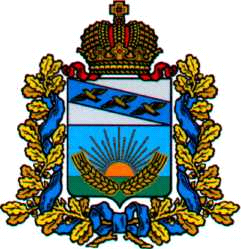 №8 (29)28 ноября 2014 ГОДАОФИЦИАЛЬНОЕ ПЕРИОДИЧЕСКОЕ ПЕЧАТНОЕ ИЗДАНИЕ АДМИНИСТРАЦИИ СОЛНЦЕВСКОГО РАЙОНА КУРСКОЙ ОБЛАСТИИНФОРМАЦИОННЫЙ БЮЛЛЕТЕНЬ АДМИНИСТРАЦИИ СОЛНЦЕВСКОГО РАЙОНА КУРСКОЙ ОБЛАСТИ – ОФИЦИАЛЬНОЕ ПЕРИОДИЧЕСКОЕ ПЕЧАТНОЕ ИЗДАНИЕ АДМИНИСТРАЦИИ СОЛНЦЕВСКОГО РАЙОНА КУРСКОЙ ОБЛАСТИ.ВЫХОДНЫЕ ДАННЫЕ:НАЗВАНИЕ ИЗДАНИЯ - ИНФОРМАЦИОННЫЙ БЮЛЛЕТЕНЬ АДМИНИСТРАЦИИ СОЛНЦЕВСКОГО РАЙОНА КУРСКОЙ ОБЛАСТИУЧРЕДИТЕЛЬ ИЗДАНИЯ - АДМИНИСТРАЦИЯ СОЛНЦЕВСКОГО РАЙОНА КУРСКОЙ ОБЛАСТИ.ГЛАВНЫЙ РЕДАКТОР – В.В. БАСКОВ, ТЕЛ. 2-23-36ОТВЕТСТВЕННЫЙ ЗА ВЫПУСК – Н.А.БОГДАНОВА, ТЕЛ. 2-25-86ПОРЯДКОВЫЙ НОМЕР ВЫПУСКА И ДАТА ЕГО ВЫХОДА В СВЕТ: №8 (29) 28 ноября 2014 ГОДАПОДПИСАНО В ПЕЧАТЬ: ПО ГРАФИКУ 09-00 28.11.2014г., ФАКТИЧЕСКИ 09-00 28.11.2014г. ИЗДАНО В АДМИНИСТРАЦИИ СОЛНЦЕВСКОГО РАЙОНА КУРСКОЙ ОБЛАСТИ ЗА СЧЕТ СРЕДСТВ БЮДЖЕТА МУНИЦИПАЛЬНОГО РАЙОНА «СОЛНЦЕВСКИЙ РАЙОН» КУРСКОЙ ОБЛАСТИ.ТИРАЖ – 45 ЭКЗЕМПЛЯРОВАДРЕС РЕДАКЦИИ: 306120, КУРСКАЯ ОБЛ., СОЛНЦЕВСКИЙ РАЙОН, П.СОЛНЦЕВО, УЛ.ЛЕНИНА, 44АДРЕС АДМИНИСТРАЦИИ СОЛНЦЕВСКОГО РАЙОНА КУРСКОЙ ОБЛАСТИ: 306120, КУРСКАЯ ОБЛ., СОЛНЦЕВСКИЙ РАЙОН, П.СОЛНЦЕВО, УЛ.ЛЕНИНА, 44В СООТВЕТСТВИИ СО СТ.12 ЗАКОНА РФ ОТ 27.12.1991Г. №2124-1 «О СРЕДСТВАХ МАССОВОЙ ИНФОРМАЦИИ ИЗДАНИЕ НЕ ПОДЛЕЖИТ ГОСУДАРСТВЕННОЙ РЕГИСТРАЦИИ.РАСПРОСТРАНЯЕТСЯ БЕСПЛАТНО.РАЗДЕЛ ПЕРВЫЙПРЕДСТАВИТЕЛЬНОЕ СОБРАНИЕСОЛНЦЕВСКОГО РАЙОНА КУРСКОЙ ОБЛАСТИР Е Ш Е Н И Еот  20.11.2014г.       №  71/3                                                                                                                                                                             Курская  область, 306120, пос. СолнцевоО проведении публичных слушаний по проекту решения Представительного Собрания Солнцевского района Курской области «Об утверждении  прогноза социально-экономического развития муниципального района «Солнцевский район» Курской области на 2015-2017 годы» В соответствии со статьей 28 Федерального закона от 6.10.2003 г. № 131 – ФЗ «Об общих принципах организации местного самоуправления в Российской Федерации» Бюджетным кодексом РФ,  ФЗ «О Бюджетной классификации РФ», Уставом муниципального района «Солнцевский район» Курской области и Положением «О бюджетном процессе в муниципальном районе «Солнцевский район» Курской области», Представительное Собрание Солнцевского района Курской области РЕШИЛО:1. Провести 11 декабря 2014 года в 11  часов 20 мин. дня по адресу: пос. Солнцево, ул. Ленина, д.44, Администрация Солнцевского района Курской области публичные слушания по проекту решения Представительного Собрания Солнцевского района Курской области «Об утверждении  прогноза социально-экономического развития муниципального района «Солнцевский район» Курской области на 2014-2016 годы» (прилагается). 2.Обратиться к гражданам, проживающим на территории Солнцевскогорайона Курской области, с просьбой принять активное  участие в обсуждении  проекта  решения Представительного Собрания  Солнцевского района Курской области и внести предложения по  его совершенствованию. 	3. Поручить постоянной комиссии Представительного Собрания Солнцевского района Курской области по вопросам экономической политики:	3.1. Провести работу по приему, учету, обобщению и систематизации предложений по проекту решения Представительного Собрания Солнцевского района Курской области, рассматриваемого на публичных слушаниях.		3.2. Обобщенные и систематизированные материалы предоставить  Представительному Собранию Солнцевского района Курской области.4. Опубликовать настоящее решение в информационном бюллетене Администрации Солнцевского района Курской области.	5.Решение вступает в силу со дня его подписания.Главы Солнцевского районаКурской области	                                         Г.Д. ЕнютинПриложение к  решению Представительного Собрания Солнцевского района Курской областиот 20.11.2014 г.№ 71/3ПроектГлава Солнцевского района Курской областиПРЕДСТАВИТЕЛЬНОЕ СОБРАНИЕСОЛНЦЕВСКОГО РАЙОНА КУРСКОЙ ОБЛАСТИР Е Ш Е Н И Еот ____ № _____Об утверждении прогноза социально-экономического развития муниципального района «Солнцевский район» Курскойобласти на 2015-2017 годы.	В соответствии со статьей 173 Бюджетного кодекса РФ, Федеральным законом от 6 октября 2003 года № 131 - ФЗ «Об общих принципах организации местного самоуправления в Российской Федерации», Уставом муниципального района «Солнцевский район» Курской области, решением Представительного  Собрания Солнцевского района Курской области от  28  октября  2011 года № 123/2  «Об утверждении положения о бюджетном процессе в муниципальном районе «Солнцевский район» Курской области» Представительное Собрание Солнцевского района Курской области РЕШИЛО:	1. Утвердить прогноз социально-экономического развития муниципального района «Солнцевский район» Курской области на 2015-2017 годы (прилагается).	2. Настоящее решение вступает в силу со дня его подписания.	Глава  Солнцевского  района	Курской области                                                               Г.Д. ЕнютинПриложениек решению Представительного СобранияСолнцевского района Курской областиот ________________ №________	Основные показатели прогноза социально-экономического развития 	                                                                                                                                                                                                                                                                                                                                                                                                                                               	Солнцевского района Курской области на 2015-2017 годы.Глава Солнцевского районаКурской области									Г.Д.ЕнютинРАЗДЕЛ ВТОРОЙПРЕДСТАВИТЕЛЬНОЕ СОБРАНИЕСОЛНЦЕВСКОГО РАЙОНА КУРСКОЙ ОБЛАСТИР Е Ш Е Н И Еот  20.11.2014г.       №  72/3                                                                                                                                                                             Курская  область, 306120, пос. Солнцево«О внесении изменений  в решение Представительного Собрания  Солнцевского района Курской области от 25.12.2013г. № 17/3«О бюджете муниципального района «Солнцевский район» Курской областина 2014 год и на плановый период 2015 и 2016 годов»В соответствии  со  статьей 46 Устава муниципального района «Солнцевский район» Курской области   Представительное Собрание Солнцевского   района Курской области  РЕШИЛО:1. Внести в решение Представительного Собрания Солнцевского района Курской области от 25.12.2013г. № 17/3 «О бюджете муниципального района «Солнцевский район» Курской области на 2014 год и на плановый период 2015 и 2016 годов»  следующие изменения  :1) в разделе 1 «Основные характеристики бюджета муниципального района «Солнцевский район» Курской области»:а) в подпункте 1) пункта 1 слова «292 158 748рублей » заменить словами « 292 317 960 руб.»;б) в подпункте 2) пункта 1 слова «299 048 692 рублей » заменить словами « 299  207 904 руб.»;2) приложения № 1,4,5,7,9  изложить в новой редакции (прилагаются).2. Опубликовать настоящее решение в информационном бюллетене Администрации Солнцевского района Курской области.3. Настоящее решение вступает в силу со дня его подписания.Глава Солнцевского района                        Г.Д. ЕнютинИсточники внутреннего финансирования дефицита бюджета  Солнцевского района Курской области в рубляхПоступления доходов  в  бюджет  муниципального района   «Солнцевский район» Курской области в 2014 году и на плановый период 2015 и 2016 годов в рубляхРаспределение бюджетных ассигнований по разделам, подразделам, целевым статьям (муниципальным программам Солнцевского района и непрограммным направлениям деятельности), группам видов расходов классификации расходов местного бюджета на 2014 год                                                                                                                                               ( руб.)                                                   Ведомственная структура  расходов местного бюджета на 2014 год                                                                                                                                                                                                                    ( руб.)                                                     Распределение бюджетных ассигнований по целевым статьям (муниципальным программам Солнцевского района и непрограммным    направлениям деятельности, группам видов расходов на 2014 год                                                                                                                         ( руб.)СОДЕРЖАНИЕРАЗДЕЛ ПЕРВЫЙ1. Решение Представительного Собрания Солнцевского района Курской области от  20.11.2014г. № 71/3  Курская  область, 306120, пос. Солнцево «О проведении публичных слушаний по проекту решения Представительного Собрания Солнцевского района Курской области «Об утверждении  прогноза социально-экономического развития муниципального района «Солнцевский район» Курской области на 2015-2017 годы»стр.32. Решение Представительного Собрания Солнцевского района Курской области от  20.11.2014г. № 72/3  Курская  область, 306120, пос. Солнцево «О внесении изменений  в решение Представительного Собрания  Солнцевского района Курской области от 25.12.2013г. № 17/3 «О бюджете муниципального района «Солнцевский район» Курской области на 2014 год и на плановый период 2015 и 2016 годов»стр.13Ед.изм2013 готчет2014 г.оценка2015 г.прогноз2016 гпрогноз2017 гпрогнозПромышленное производствоПромышленное производствоПромышленное производствоПромышленное производствоПромышленное производствоПромышленное производствоПромышленное производствоОбъем произведенных товаровпромышленного производствамлн. руб93,499,7108,2115,2121,1Индекс промышленного производства%101,6100,4101101101Производство основных видов продуктов питанияХлеб и хлебобулочные изделиятонн770,8771772772772Макаронные изделиятонн64939597,5100Кондитерские изделиятонн5960,56161,562Сельское хозяйствоСельское хозяйствоСельское хозяйствоСельское хозяйствоСельское хозяйствоСельское хозяйствоСельское хозяйствоОбъем  производства продукции сельского хозяйства в хозяйствах всех категориймлн. руб2596,62791,32844,32845,32916,4Индекс производства продукции сельского хозяйства ( к предыдущему году)%124,2107,5101,9101,9102,5Производство основных видов с/х продукцииЗерно ( в весе после доработки) - всеготыс.тонн196,2211,6213,7215,8217,9Сахарная свекла - всеготыс.тонн66,2103,3104,3105,6106,6Картофельтыс.тонн26,327,027,327,627,8Овощитыс.тонн3,8383,9844,0234,0654,103Урожайность с 1 га убранной площадиЗерно ( в весе после доработки) цн/га45,449,549,849,950,0Сахарная свекла цн/га379,9452,9453,2453,4453,6Поголовье скота по району - всегоКрс -всегоголов60996268699371337276В том числе коровголов25232334238124292478Свинейголов43363550362136933767Овец, козголов40474047405040634075Ед.измПоголовье скота в сельхозпредприятияхКрс -всегоголов36953800387639534032В том числе коровголов15701380140514301455Свинейголов31012300232323692416Овец, козголов-----Производство сельскохозяйственной продукцииМясо (в ж.в.) -всеготонн18491741,5177618121848в т.ч. сельхозпредприятиятонн274,7287293299305Молоко - всеготонн102749256944296319824в т.ч. сельхозпредприятиятонн47164836493350325133Средний удой от одной коровы за  год в сельхозпредприятияхкг28813504351135193528Яйцатыс. штОбъем товарной продукции сельского хозяйствамлн.руб913,71122,21144,61167,51196,7Темп роста ( снижения) к предыдущему году%135,7122,8102,0102,0102,5Индекс - дефлятор%Инвестиции в основной капиталв ценах соответствующих летмлн. руб452,8473,2548,7582,6681,4Индекс физического объема  к предыдущему году%65,0100111100,9111,6Ввод в эксплуатацию- жилых  домовкв.м.527565887871927210343- газовых сетейкм37,243,93030-Оборот розничной  торговлив ценах соответствующих летмлн. руб566,4614,1652,6693,7736,6Индекс физического объема  к предыдущему году%100,8102,0101,5102,0102,2Объем платных услуг населениюв ценах соответствующих летмлн. руб44,748,451,755,759,9Индекс физического объема  к предыдущему году%103,2101,0101,0102,0102,0Ед.изм2013 готчет2014 г.оценка2015 г.прогноз2016 гпрогноз2017 гпрогнозФинансовый результат по району  -всегомлн. руб41,81657,15776,06578,21583,015В т.ч. прибыльмлн. руб73,95194,23776,06578,21583,015- убытокмлн. руб32,13537,080---Удельный вес  предприятий окончивших год с прибылью%7893100100100Фонд оплаты трудамлн руб613,5650,2690,2734,2786,5Темп роста (снижения)%113,1106,1106,0106,4107,1Занятые на производствечел30452998300030073014Среднемесячная заработная платаруб1678918072191742034921748   Приложение  № 1к решению Представительного СобранияСолнцевского района Курской областиот    20.11.2014года   №   72/3       «О внесении изменений  в решение Представительного Собрания Солнцевского района Курской области  от  25.12.2013 года № 17/3 « О бюджете муниципального района «Солнцевский район» Курской области на 2014 год и на плановый период  2015 и 2016 годов»Код бюджетной классификации Российской ФедерацииНаименование источников финансирования дефицита бюджета2014год2015год2016год123401 00 00 00 00 0000 000Источники  финансирования дефицита бюджета6 889 944-5 122 000 001 00 00 00 00 0000 000Источники внутреннего финансирования дефицита бюджета2 469 000-2 469 000001 03 00 00 00 0000 000Бюджетные кредиты от других бюджетов бюджетной системы Российской Федерации7 775 000-5 122 00001 03 01 00 00 0000 700Получение бюджетных кредитов от других бюджетов бюджетной системы Российской Федерации в валюте Российской Федерации7 775 00001 03 01 00 05 0000 710Получение кредитов от других бюджетов бюджетной системы Российской федерации бюджетами муниципальных районов в валюте Российской Федерации 7 775 00001 03 00 00 05 0000 800Погашение бюджетных кредитов ,полученных от других бюджетов бюджетной системы Российской Федерации в валюте Российской Федерации-2 653 000-5 122 00001 03 00 00 05 0000 810Погашение бюджетами муниципальных районов кредитов от других бюджетов бюджетной системы Российской федерации  в валюте Российской Федерации -2 653 000-5 122 00001 05 00 00 00 0000 000Изменение остатков средств на счетах 
по учету средств бюджета4420944-2 653 000001 05 00 00 00 0000 500Увеличение остатков средств бюджетов-300 592 960-251 747 448-25370343101 05 02 00 00 0000 500Увеличение прочих остатков средств   
бюджетов-300 592 960-251 747 448-25370343101 05 02 01 00 0000 510Увеличение прочих остатков денежных  
средств бюджетов-300 592 960-251 747 448-25370343101 05 02 01 05 0000 510Увеличение прочих остатков денежных   
средств бюджетов  муниципальных районов-300 592 960-251 747 448-25370343101 05 00 00 00 0000 600Уменьшение остатков средств бюджетов305 013 904249 094 44825370343101 05 02 00 00 0000 600Уменьшение прочих остатков средств   
бюджетов305 013 904249 094 44825370343101 05 02 01 00 0000 610Уменьшение прочих остатков денежных  
средств бюджетов305 013 904249 094 44825370343101 05 02 01 05 0000 610Уменьшение прочих остатков денежных  
средств бюджетов муниципальных районов305 013 904249 094 44825370343101 06 00 00 00 0000 000Иные источники внутреннего финансирования дефицита бюджета-2 653 0002 653 000001 06 05 00 00 0000 000Бюджетные кредиты,  предоставленные внутри страны в валюте Российской Федерации-2 653 0002 653 000001 06 05 00 00 0000 600Возврат бюджетных кредитов, предоставленных внутри страны в   валюте Российской Федерации500 0004 153 0001 000 00001 06 05 02 05 0000 640Возврат бюджетных кредитов, предоставленных другим бюджетам бюджетной системы  Российской Федерации из бюджетов муниципальных районов в валюте Российской Федерации500 0004 153 0001 000 00001 06 05 02 05 2600 640Бюджетные кредиты, предоставленные для покрытия временных кассовых разрывов500 000-1 500 000500 00001 06 05 02 05 2605 640Бюджетные кредиты, предоставленные для покрытия временных кассовых разрывов, возникающих при исполнении бюджетов  поселений и  для осуществления мероприятий, связанных с ликвидацией последствий стихийных бедствий500 000-1 500 000500 00001 06 05 02 05 5000 640Бюджетные кредиты, предоставленные для частичного покрытия  дефицитов бюджетов муниципальных образований2 653 000500 00001 06 05 02 05 5005 640Бюджетные кредиты, предоставленные для частичного покрытия  дефицитов бюджетов поселений, возврат которых осуществляется поселениями2 653 000 500 00001 06 05 00 00 0000 500Предоставление бюджетных кредитов внутри страны в валюте Российской Федерации-3 153 000  - 1 500 000- 1 000 00001 06 05 02 00 0000 500Предоставление бюджетных кредитов другим бюджетам бюджетной системы  Российской Федерации  в валюте Российской Федерации-3 153 000  -1 500 000-1 000 00001 06 05 02 05 0000 540Предоставление бюджетных кредитов другим бюджетам бюджетной системы Российской Федерации из бюджетов муниципальных районов в валюте Российской Федерации-3 153 000  -1 500 000-1 000 00001 06 05 02 05 2600 540Бюджетные кредиты, предоставленные для покрытия временных кассовых разрывов-500 000-1 500 000-500 00001 06 05 02 05 2605 540Бюджетные кредиты, предоставленные для покрытия временных кассовых разрывов, возникающих при исполнении бюджетов  поселений и  для осуществления мероприятий, связанных с ликвидацией последствий стихийных бедствий-500 000- 1 500 000-500 00001 06 05 02 05 5000 540Бюджетные кредиты, предоставленные для частичного покрытия  дефицитов бюджетов муниципальных образований-2 653 000-500 00001 06 05 02 05 5005 540Бюджетные кредиты, предоставленные для частичного покрытия  дефицитов бюджетов поселений, возврат которых осуществляется поселениями-2 653 000-500 000   Приложение  № 4к решению Представительного СобранияСолнцевского района Курской областиот  20.11.2014года   № 72/3          «О внесении изменений  в решение Представительного Собрания Солнцевскогог района Курской области  от  25.12.2013 года № 17/3 « О бюджете муниципального района «Солнцевский район» Курской области на 2014 год и на плановый период  2015 и 2016 годов»Код бюджетной классификации Российской ФедерацииНаименование доходов2014год2015год2016год123451 00 00000 00 0000 000НАЛОГОВЫЕ И НЕНАЛОГОВЫЕ ДОХОДЫ74 381 95976484688829315931 01 00000 00 0000 000НАЛОГИ НА ПРИБЫЛЬ, ДОХОДЫ62 950 96566440425726728051 01 02000 01 0000 110Налог на доходы физических лиц62 950 96566440425726728051 01 02010 01 0000 110Налог на доходы физических лиц с доходов, источником которых является налоговый агент, за исключением доходов, в отношении которых исчисление и уплата налога осуществляются в соответствии со статьями 227, 2271 и 228 Налогового кодекса Российской Федерации61 560 96564447650704930821 01 02020 01 0000 110Налог на доходы физических лиц с доходов, полученных от осуществления деятельности физическими лицами, зарегистрированными в качестве индивидуальных предпринимателей, нотариусов, занимающихся частной практикой, адвокатов, учредивших адвокатские кабинеты и других лиц, занимающихся частной практикой в соответствии со статьей 227 Налогового кодекса Российской Федерации845 0004649815086021 01 02030 01 0000 110 Налог на доходы физических лиц с доходов, полученных физическими лицами в соответствии со статьей 228 Налогового Кодекса Российской Федерации545 000152779416711211 05 00000 00 0000 000НАЛОГИ НА СОВОКУПНЫЙ ДОХОД3 265 450343371936090441 05 02000 02 0000 110Единый налог на вмененный доход для отдельных видов деятельности3 072 992322971433944301 05 02010 02 0000 110Единый налог на вмененный доход для отдельных видов деятельности3 018 892322971433944301 05 0220 02 0000 110 Единый налог на вмененный доход для отдельных видов деятельности (за налоговые периоды, истекшие до 1 января 2011 года)54 1001 05 03000 01 0000 110Единый сельскохозяйственный налог192 4582040052146141 05 03010 01 0000 110Единый сельскохозяйственный налог192 4582040052146141 08 00000 00 0000 000ГОСУДАРСТВЕННАЯ ПОШЛИНА664 6006646006646001 08 03000 01 0000 110Государственная пошлина по делам, рассматриваемым в судах общей юрисдикции, мировыми судьями664 6006646006646001 08 03010 01 0000 110Государственная пошлина по делам, рассматриваемым в судах общей юрисдикции, мировыми судьями (за исключением Верховного Суда Российской Федерации)664 6006646006646001 11 00000 00 0000 000ДОХОДЫ ОТ ИСПОЛЬЗОВАНИЯ ИМУЩЕСТВА, НАХОДЯЩЕГОСЯ В ГОСУДАРСТВЕННОЙ И МУНИЦИПАЛЬНОЙ СОБСТВЕННОСТИ1 401 254140125414012541 11 05000 00 0000 120Доходы, получаемые в  виде арендной либо иной платы за передачу в возмездное пользование государственного и муници-пального имущества (за исключением имущества бюджетных и  автономных учреждений, а также имущества государственных и муниципальных унитарных предприятий, в том числе казенных)1 401 254140125414012541 11 05010 00 0000 120Доходы, получаемые в виде арендной платы за земельные участки, государственная собственность на которые не разграничена, а также средства от продажи права на заключение договоров аренды указанных земельных участков 1370 148137014813701481 11 05013 10 0000 120Доходы, получаемые в виде арендной платы за земельные участки, государственная собственность на которые не разграничена и которые расположены в границах поселений, а также средства от продажи права на заключение договоров аренды указанных земельных участков1 370 148137014813701481 11 05030 00 0000 120Доходы от сдачи в аренду имущества, находящегося в оперативном управлении органов государственной власти, органов местного самоуправления, государственных внебюджетных фондов и  созданных ими учреждений (за исключением имущества бюджетных и автономных учреждений)31 10631106311061 11 05035 05 0000 120Доходы от сдачи в аренду имущества, находящегося в оперативном управлении органов управления муниципальных районов и созданных ими учреждений (за исключением имущества муниципальных бюджетных и автономных учреждений)31 10631106311061 12 00000 00 0000 000ПЛАТЕЖИ ПРИ ПОЛЬЗОВАНИИ ПРИРОДНЫМИ РЕСУРСАМИ116 2001045001437001 12 01000 01 0000 120Плата за негативное воздействие на окружающую среду116 200104500143700 1 12 01010 01 0000 120Плата за выбросы загрязняющих веществ в атмосферный воздух стационарными объектами12 52016400225001 12 01020 01 0000 120Плата за выбросы загрязняющих веществ в атмосферный воздух передвижными объектами6 150170024001 12 01030 01 0000 120Плата за сбросы загрязняющих веществ в водные объекты46 70021400294001 12 01040 01 0000 120Плата за размещение отходов производства и потребления50 83065000894001 13 00000 00 0000 000ДОХОДЫ ОТ ОКАЗАНИЯ ПЛАТНЫХ УСЛУГ (РАБОТ) И КОМПЕНСАЦИИ ЗАТРАТ ГОСУДАРСТВА2 478 000372000037200001 13 01990 00 0000 130Прочие доходы от оказания платных услуг (работ)2 478 000372000037200001 13 01995 05 0000 130Прочие доходы от оказания платных услуг (работ) получателями средств бюджетов муниципальных районов2 478 000372000037200001 14 00000 00 0000  000Доходы от продажи материальных  и нематериальных активов2 981 8851 14 02000 00 0000 000Доходы от реализации имущества, находящегося в государственной и муниципальной собственности (за исключением движимого имущества бюджетных и автономных учреждений, а также имущества государственных и муниципальных унитарных предприятий, в том числе казенных)2 1851 14 02050 05 0000 440Доходы от реализации имущества, находящегося в собственности муниципальных районов (за исключением имущества муниципальных бюджетных и автономных учреждений, а также имущества муниципальных унитарных предприятий, в том числе казенных), в части реализации материальных запасов по указанному имуществу2 1851 14 02052 05 0000 440Доходы от реализации имущества, находящегося в оперативном управлении учреждений, находящихся в ведении органов управления муниципальных районов (за исключением имущества муниципальных бюджетных и автономных учреждений), в части реализации материальных запасов по указанному имуществу2 1851 14 06000 00 0000  430Доходы от реализации земельных участков ,находящихся в государственной и муниципальной собственности (за исключением земельных участков бюджетных и автономных учреждений) 2 979 7001 14 06010 00 0000  430Доходы от продажи земельных участков  государственная собственность на  которые не разграничена2 979 7001 14 06013 10 0000  430Доходы от продажи земельных участков,  государственная собственность на  которые не разграничена и которые расположены в границах поселений2 979 7001 16 00000 00 0000 000ШТРАФЫ, САНКЦИИ, ВОЗМЕЩЕНИЕ УЩЕРБА523 6057201907201901 16 03000 00 0000 140Денежные взыскания (штрафы) за нарушение законодательства  о налогах и сборах850385031 16 03010 01 0000 140Денежные взыскания (штрафы) за нарушение законодательства  о налогах и сборах, предусмотренные статьями 116,118,статьёй 119.1, пунктами 1 и2 статьи 120, статьями 125, 126, 128, 129, 129.1132,133,134,135,135.1 Налогового кодекса Российской Федерации745374531 16 03030 01 0000 140Денежные взыскания (штрафы) за административные правонарушения в области  налогов и сборов, предусмотренные Кодексом Российской Федерации об административных правонарушениях105010501 16 23000 00 0000 140Доходы от возмещения ущерба при возникновении страховых случаев90 7501 16 23050 05 0000 140Доходы от возмещения ущерба при возникновении страховых случаев, когда выгодоприобретателями выступают получатели средств бюджетов муниципальных районов90 7501 16 23051 05 0000 140Доходы от возмещения ущерба при возникновении страховых случаев по обязательному страхованию гражданской ответственности, когда выгодоприобретателями выступают получатели средств бюджетов муниципальных районов90 7501 16 25000 00 0000 140Денежные взыскания (штрафы) за нарушение законодательства Российской Федерации  о недрах, об особо охраняемых природных территориях, об охране и использовании животного мира ,об экологической экспертизе, в области охраны окружающей среды, земельного законодательства, лесного законодательства, водного законодательства 6 00012500125001 16 25060 01 0000 140Денежные взыскания (штрафы) за  нарушение земельного законодательства.6 00012500125001 16 30000 01 0000 140Денежные взыскания (штрафы) за правонарушения в области дорожного жвижения350035001 16 30030 01 0000 140Прочие денежные взыскания (штрафы) за правонарушения в области дорожного жвижения350035001 16 35000 00 0000 140Суммы по искам о возмещении вреда, причиненного окружающей среде1 5001 16 35030 05 0000 140Суммы по искам о возмещении вреда, причиненного окружающей среде, подлежащие зачислению в бюджеты муниципальных районов1 5001 16 90000 00 0000 140Прочие поступления от денежных взысканий (штрафов) и иных сумм в возмещение ущерба425 3556956876956871 16 90050 05 0000 140Прочие поступления от денежных взысканий (штрафов) и иных сумм в возмещение ущерба, зачисляемые в бюджеты муниципальных районов425 3556956876956872 00 00000 00 0000 000Безвозмездные поступления217 936 0011711097601697718382 02 00000 00 0000 000Безвозмездные поступления от других бюджетов бюджетной системы Российской Федерации 213 320 0011711097601697718382 02 01000 00 0000 151Дотации бюджетам субъектов Российской Федерации и муниципальных образований8 393 109348463012259532 02 01001 00 0000 151Дотации на выравнивание бюджетной обеспеченности8 393 109348463012259532 02 01001 05 0000 151Дотации бюджетам муниципальных районов на выравнивание бюджетной обеспеченности8 393 109348463012259532 02 02000 00 0000 151Субсидии бюджетам субъектов Российской Федерации и муниципальных образований (межбюджетные субсидии) 27 670 3312 02 02999 00 0000 151Прочие субсидии 27 670 3312 02 02999 05 0000 151Прочие субсидии  бюджетам муниципальных районов27 670 3312 02 03000 00 0000 151Субвенции  бюджетам субъектов Российской Федерации и муниципальных образований177 066 5611676251301685458852 02 03003 00 0000 151Субвенции бюджетам  на государственную регистрацию актов гражданского состояния832 7848620058620052 02 03003 05 0000 151Субвенции бюджетам  муниципальных  районов на государственную регистрацию актов гражданского состояния832 7848620058620052 02 03007 00 0000 151Субвенции бюджетам муниципальных районов  на  составление (изменение) списков кандидатов в присяжные заседатели федеральных судов общей юрисдикции в Российской Федерации95462 02 03007 05 0000 151Субвенции бюджетам  на  составление (изменение) списков кандидатов в присяжные заседатели федеральных судов общей юрисдикции в Российской Федерации95462 02 03013 00 0000 151Субвенции бюджетам  муниципальных  образований на обеспечение мер социальной поддержки реабилитированных лиц и лиц, признанных пострадавшими от политических репрессий.108 5491130661181552 02 03013 05 0000 151Субвенции бюджетам  муниципальных  районов на обеспечение мер социальной поддержки реабилитированных лиц и лиц, признанных пострадавшими от политических репрессий.108 5491130661181552 02 03021 00 0000 151Субвенции бюджетам муниципальных образований на  ежемесячное денежное вознаграждение за классное руководство 1 248 838124883812488382 02 03021 05 0000 151Субвенции бюджетам муниципальных  районов  на  ежемесячное денежное вознаграждение за классное руководство 1 248 838124883812488382 02 03027 05 0000 151Субвенции бюджетам муниципальных районов на содержание ребенка в семье опекуна и приемной семье, а также вознаграждение, причитающееся приемному родителю3 441 709330474733277482 02 03999 00 0000 151Прочие субвенции171 434 6811620964741629795932 02 04000 00 0000 151Иные межбюджетные трансферты190 0002 02 04012 00 0000 151Межбюджетные трансферты, передаваемые бюджетам для компенсации дополнительных расходов, возникших в результате решений, принятых органами власти другого уровня120 0002 02 04012 05 0000 151Межбюджетные трансферты, передаваемые бюджетам  муниципальных районов, для компенсации дополнительных расходов, возникших в результате решений, принятых органами власти другого уровня120 0002 02 04999 00 0000 151Межбюджетные трансферты, передаваемые бюджетам муниципальных районов для компенсации дополнительных расходов, возникших в результате решений, принятых органами власти другого уровня70 0002 02 04999 05 0000 151Прочие межбюджетные трансферты, передаваемые бюджетам70 0002 07 00000 00 0000 180Прочие безвозмездные поступления4 616 0002 07 05000 05 0000 180Прочие безвозмездные поступления в бюджеты муниципальных районов4 616 0002 07 05030 05 0000 180Прочие безвозмездные поступления в бюджеты муниципальных районов4 616 000ВСЕГО ДОХОДОВ292 317 960247594448252703431   Приложение  № 5к решению Представительного СобранияСолнцевского района Курской областиот   20.11.2014года   № 72/3          «О внесении изменений в решение Представительного Собрания Солнцевскогог района Курской области  от  25.12.2013 года № 17/3 « О бюджете муниципального района «Солнцевский район» Курской области на 2014 год и на плановый период  2015 и 2016 годов»НаименованиеРзПРЦСРВРИтого расходы на 2014 годВСЕГО РАСХОДОВ299 207 904Общегосударственные вопросы0100 26 552 067Функционирование высшего должностного  лица   субъекта Российской Федерации и муниципального образования01021 347 000Руководство и управление в сфере установленных функций органов местного самоуправления010271 0 00001 347 000Глава муниципального образования010271 1 00001 347 000Обеспечение деятельности и выполнение функций органов местного самоуправления010271 1 14021 347 000Расходы на выплаты персоналу в целях обеспечения выполнения функций государственными (муниципальными) органами,, казенными учреждениями, органами управления государственными внебюджетными фондами010271 1 14021001 347 000Функционирование  законодательных  (представительных) органов государственной власти и представительных органов муниципальных образований0103995 195Обеспечение деятельности представительного органа муниципального образования010373 0 0000995 195Руководство и управление в сфере установленных функций органов местного самоуправления010373 1 0000995 195Обеспечение деятельности и выполнение функций органов местного самоуправления010373 1 1402995 195Расходы на выплаты персоналу в целях обеспечения выполнения функций государственными (муниципальными) органами,, казенными учреждениями, органами управления государственными внебюджетными фондами010373 1 1402 100947 085 Закупка товаров, работ и услуг для государственных (муниципальных) нужд010373 1 140220048 100Иные бюджетные ассигнования010373 1 140280010Функционирование Правительства Российской Федерации , высших исполнительных органов государственной   власти субъектов Российской Федерации, местных администраций010418 198 334Муниципальная программа Солнцевского района Курской области «Развитие муниципального управления и повышения эффективности деятельности Администрации Солнцевского района Курской области»010414 0 00009 239 073Подпрограмма «Обеспечение реализации  муниципальной программы  Солнцевского района Курской области «Развитие муниципального управления и повышения эффективности деятельности Администрации Солнцевского района Курской области»010414 1 00009 239 073Обеспечение деятельности и выполнение функций органов местного самоуправления010414 1 14029 239 073Расходы на выплаты персоналу в целях обеспечения выполнения функций государственными (муниципальными) органами, казенными учреждениями, органами управления государственными внебюджетными фондами010414 1 14021008 727 451 Закупка товаров, работ и услуг для государственных (муниципальных) нужд010414 1 1402200377 622Иные бюджетные ассигнования010414 1 1402800134 000  Муниципальная программа Солнцевского района Курской области «Профилактика преступлений и иных правонарушений в Солнцевском районе Курской области»010419 0 0000237 000Подпрограмма  «Обеспечение реализации  муниципальнй программы Солнцевского района Курской области      «Профилактика преступлений и иных правонарушений в Солнцевском районе Курской области»010419 1 0000237 000Осуществление отдельных государственных полномочий по организации и  обеспечению деятельности  административных комиссий010419 1 1348237 000Расходы на выплаты персоналу в целях обеспечения выполнения функций государственными (муниципальными) органами,, казенными учреждениями, органами управления государственными внебюджетными фондами010419 1 1348100237 000Обеспечение функционирования Администрации Солнцевского района Курской области010472 0 000039 986Обеспечение деятельности Администрации Солнцевского района Курской области 010472 1 000039 986Обеспечение деятельности и выполнение функций органов местного самоуправления010472 1 140239 986Расходы на выплаты персоналу в целях обеспечения выполнения функций государственными (муниципальными) органами,, казенными учреждениями, органами управления государственными внебюджетными фондами010472 1 140210039 986Обеспечение деятельности муниципальных учреждений010475 0 00008 682 275 Обеспечение деятельности  и выполнение функций муниципального казённого учреждения «Хозяйственного обеспечения Администрации Солнцевского района Курской области»010475 1 00008 682 275Расходы на обеспечение деятельности ( оказание услуг) муниципальным учреждениям010475 1 14018 682 275Расходы на выплаты персоналу в целях обеспечения выполнения функций государственными (муниципальными) органами, казенными учреждениями, органами управления государственными внебюджетными фондами010475 1 14011004 321 400Закупка товаров, работ и услуг для государственных (муниципальных) нужд010475 1 14012004 284 009Социальное обеспечение и иные выплаты населению010475 1 14013008 866Иные бюджетные ассигнования010475 1 140180068 000Обеспечение деятельности финансовых, налоговых и таможенных органов и органов финансового (финансово-бюджетного) надзора01062 733 473Муниципальная программа Солнцевского района Курской области «Создание условий для эффективного и ответственного управления муниципальными финансами, муниципальным долгом и повышения устойчивости бюджетов Солнцевского района Курской области» 010611 0 00002 733 473Подпрограмма «Обеспечение реализации муниципальной программы Солнцевского района Курской области «Создание условий для эффективного  и ответственного управления муниципальными финансами, муниципальным долгом и повышения устойчивости бюджетов Солнцевского района Курской области» 010611 4 00002 733 473Обеспечение деятельности и выполнение функций органов местного самоуправления010611 4 14022 733 473Расходы на выплаты персоналу в целях обеспечения выполнения функций государственными (муниципальными) органами,, казенными учреждениями, органами управления государственными внебюджетными фондами010611 4 14021002 559 473Закупка товаров, работ и услуг для государственных (муниципальных) нужд010611 4 1402200173 000Иные бюджетные ассигнования010611 4 14028001 000Обеспечение проведения выборов и референдумов010774 1 14041 589Закупка товаров, работ и услуг для государственных (муниципальных) нужд010774 1 14042001 589Другие общегосударственные вопросы01133 276 476Муниципальная программа Солнцевского района Курской области    «Социальная  поддержка граждан в Солнцевском районе Курской области» 011302 0 0000791 400 Подпрограмма «Обеспечение реализации  муниципальной программы  и прочие  мероприятия в области социального обеспечения»    муниципальной программы Солнцевского  района Курской области «Социальная поддержка граждан в Солнцевском районе Курской области» 011302 4 0000791 400Содержание работников, осуществляющих переданные государственные полномочия по организации и осуществлению деятельности по опеке и попечительству011302 4 1317711 000Расходы на выплаты персоналу в целях обеспечения выполнения функций государственными (муниципальными) органами,, казенными учреждениями, органами управления государственными внебюджетными фондами011302 4 1317100711 000Оказание финансовой поддержки общественным организациям, ветеранам войны, труда, Вооруженных сил и правоохранительных органов011302 4 132080 400Предоставление субсидий бюджетным, автономным учреждениям и иным некоммерческим организациям011302 4 132060080 400Муниципальная программа Солнцевского района Курской области «Повышение безопасности дорожного движения в Солнцевском районе Курской области»011305 0 0000186 000Подпрограмма  «Обеспечение реализации  муниципальной программы   Солнцевского района Курской области «Повышение безопасности дорожного движения в Солнцевском районе Курской области»01 1305 1 0000186 000Обеспечение безопасности дорожного движения в Солнцевском районе Курской области011305 1 1436186 000Закупка товаров, работ и услуг для государственных (муниципальных) нужд011305 1 1436200186 000Муниципальная программа Солнцевского района Курской области «Сохранение и развитие архивного дела  в  Солнцевском  районе Курской области»011312 0 0000279 868Подпрограмма «Обеспечение реализации муниципальной программы Солнцевского района Курской области «Сохранение и развитие архивного дела  в  Солнцевском  районе Курской области»011312 1 0000279 868Осуществление   отдельных государственных полномочий в сфере архивного дела011312 1 1336263 868Расходы на выплаты персоналу в целях обеспечения выполнения функций государственными (муниципальными) органами,, казенными учреждениями, органами управления государственными внебюджетными фондами011312 1 1336100263 868Мероприятия для обеспечения сохранности архивного дела011312 1 144116 000Закупка товаров, работ и услуг для государственных (муниципальных) нужд011312 1 144120016 000Муниципальная программа Солнцевского района Курской области   «Создание условий для эффективного исполнения государственных полномочий по государственной регистрации актов гражданского состояния в Солнцевского района Курской области»011313 0 0000832 784Подпрограмма  «Обеспечение реализации  муниципальнй программы Солнцевского района Курской области   «Создание условий для эффективного исполнения государственных полномочий по государственной регистрации актов гражданского состояния в Солнцевском районе Курской области»011313 1 0000832 784Осуществление переданных полномочий Российской Федерации по государственной регистрации  актов гражданского состояния011313 1 5931832 784Расходы на выплаты персоналу в целях обеспечения выполнения функций государственными (муниципальными) органами,, казенными учреждениями, органами управления государственными внебюджетными фондами011313 1 5931100832 784Муниципальная программа Солнцевского района Курской области «Профилактика терроризма и экстремизма в Солнцевском районе Курской области»011315 0 00008 000Подпрограмма  «Обеспечение реализации  муниципальной программы   Солнцевского района Курской области «Профилактика терроризма и экстремизма в Солнцевском районе Курской области011315 1 00008 000Обеспечение условий  для  проведения профилактики терроризма и экстремизма в Солнцевском районе Курской области011315 1 14438 000Закупка товаров, работ и услуг для государственных (муниципальных) нужд011315 1 14432008 000Обеспечение мероприятий по  профилактике преступлений и иных правонарушений в Солнцевском районе011319 1 144238 900Закупка товаров, работ и услуг для государственных (муниципальных) нужд011319 1 144220038 900Обеспечение функционирования Администрации Солнцевского района Курской области011372 0 0000292 107Обеспечение деятельности Администрации Солнцевского района Курской области 011372 1 0000292 107 Обеспечение деятельности и выполнение функций органов местного самоуправления011372 1 1402292 107Расходы на выплаты персоналу в целях обеспечения выполнения функций государственными (муниципальными) органами,, казенными учреждениями, органами управления государственными внебюджетными фондами011372 1 1402100292 107 Реализация функций органов местного самоуправления, связанных с общегосударственным управлением 011374 0 0000847 417Выполнение  других обязательств муниципальных образований011374 1 0000847 417Резервные фонды011374 1 1003 120 000Социальное обеспечение и иные выплаты населению011374 1 1003 300120 000Выполнение других(прочих)  обязательств   органов местного самоуправления 011374 1 1404727 417Закупка товаров, работ и услуг для государственных (муниципальных) нужд011374 1 1404200727 417Национальная безопасность и правоохранительная деятельность0300153 000Защита населения и территорий от  чрезвычайных ситуаций природного и техногенного характера, гражданская оборона0309153 000Муниципальная программа Солнцевского района Курской области « Снижение рисков и смягчение последствий чрезвычайных ситуаций природного и техногенного характера в Солнцевском районе Курской области» 030916 0 0000153 000Подпрограмма  «Обеспечение реализации  муниципальной программы   Солнцевского района Курской области« Снижение рисков и смягчение последствий чрезвычайных ситуаций природного и техногенного характера в Солнцевском районе Курской области»030916 1 0000153 000 «Защита населения и территории от чрезвычайных ситуаций  природного и техногенного характера».030916 1 1439153 000Закупка товаров, работ и услуг для государственных (муниципальных) нужд030916  1 1439200153 000Национальная экономика040021 955 099Общеэкономические вопросы0401341 101 Муниципальная программа Солнцевского района Курской области  «Развитие институтов рынка труда в Солнцевском районе Курской области»040103 0 0000237 000Подпрограмма  «Обеспечение реализации  муниципальной программы   Солнцевского района Курской области «Развитие институтов рынка труда в Солнцевском районе Курской области»040103 1 0000237 000Осуществление отдельных государственных полномочий в сфере  трудовых отношений040103 1 1331237 000Расходы на выплаты персоналу в целях обеспечения Расходы на выплаты персоналу в целях обеспечения выполнения функций государственными (муниципальными) органами,, казенными учреждениями, органами управления государственными внебюджетными фондами040103 1 1331100237 000Муниципальная программа Солнцевского района Курской области «Организация временной занятости несовершеннолетних граждан в возрасте от 14 до 18 лет в Солнцевском районе Курской области «040117 0 000010 000Подпрограмма  «Обеспечение реализации  муниципальной программы   Солнцевского района Курской области «Организация временной занятости несовершеннолетних граждан в возрасте от 14 до 18 лет в Солнцевском районе Курской области "040117 1 000010 000Обеспечение условий для организация временной занятости несовершеннолетних граждан в возрасте от 14 до 18 лет в Солнцевском районе Курской области040117 1 140010 000Закупка товаров, работ и услуг для государственных (муниципальных) нужд040117 1 144720010 000Обеспечение функционирования Администрации Солнцевского района Курской области040172 0 000094 101Обеспечение деятельности Администрации Солнцевского района Курской области 040172 1 000094 101Обеспечение деятельности и выполнение функций органов местного самоуправления040172 1 140294 101Расходы на выплаты персоналу в целях обеспечения выполнения функций государственными (муниципальными) органами,, казенными учреждениями, органами управления государственными внебюджетными фондами040172 1 140210094 101Транспорт0408440 000 Муниципальная программа  Солнцевского района Курской области «Создание условий для предоставления транспортных  услуг населению и сохранение социально значимых внутрирайонных автобусных маршрутов с малой интенсивностью пассажиропотока в Солнцевском районе Курской области»040804 0 0000 440 000Подпрограмма  «Обеспечение реализации  муниципальной программы   Солнцевского района Курской области  "Создание условий для предоставления транспортных  услуг населению и сохранение социально значимых внутрирайонных автобусных маршрутов с малой интенсивностью пассажиропотока в Солнцевском районе Курской области"040804 1 0000440 000Отдельные мероприятия по другим видам транспорта040804 1 1426440 000Иные бюджетные ассигнования040804 1 1426800440 000Дорожное хозяйство (дорожные фонды)040920 842 998Муниципальная программа Солнцевского района   Курской области «Развитие сети автомобильных дорог в Солнцевском районе»040918 0 000020 842 998Подпрограмма  «Обеспечение реализации  муниципальной программы   Солнцевского района Курской области  «Развитие сети автомобильных дорог в Солнцевском районе»040918 1 000020 842 998Подпрограмма  «Обеспечение реализации  муниципальной программы   Солнцевского района Курской области  «Развитие сети автомобильных дорог в Солнцевском районе»040918 1 1337 19 314 004Бюджетные инвестиции040918 1 133740019 314 004Строительство автомобильных дорог общего пользования местного значения040918 1 1422 1 528 994040918 1 1422 20054 428Бюджетные инвестиции040918 1 14224001 474 566Связь и информатика0410221 000Муниципальная программа Солнцевского района   Курской области « Развитие информационного общества в Солнцевском районе Курской области»041008 0 0000221 000Подпрограмма  «Обеспечение реализации  муниципальной программы   Солнцевского района Курской области  « Развитие информационного общества в Солнцевском районе Курской области»041008 1 0000221 000Обеспечение безопасности информационно-телекоммуникационной сфере041008 1 1448221 000Обеспечение безопасности в информационно-телекоммуникационной сфере041008 1 1448221 000Закупка товаров, работ и услуг для государственных (муниципальных) нужд041008 1 1448200221 000Другие вопросы в области национальной экономики0412110 000Муниципальная программа Солнцевского района   Курской области « Развитие малого и среднего предпринимательства в Солнцевском районе»041210 0 000020 000Подпрограмма  «Обеспечение реализации  муниципальной программы   Солнцевского района Курской области« Развитие малого и среднего предпринимательства в Солнцевском районе Курской области»041210 1 000020 000Обеспечение  условий для развития малого и среднего предпринимательства на территории Солнцевского района Курской области041210 1 140520 000Закупка товаров, работ и услуг для государственных (муниципальных) нужд041210 1 140520020 000Непрограммная деятельность органов местного самоуправления 041279 0 000090 000Непрограммные расходы органов местного самоуправления041279 2 000090 000Межевание автомобильных дорог общего пользования местного значения, проведение кадастровых работ041279 2 142590 000Закупка товаров, работ и услуг для государственных (муниципальных) нужд041279 2 142520090 000Жилищно-коммунальное хозяйство05001 524 073Обеспечение деятельности муниципальных учреждений050275 0 00001 524 073Обеспечение деятельности  и выполнение функций муниципального казённого учреждения «Хозяйственного обеспечения Администрации Солнцевского района Курской области»050275 1 00001 524 073Мероприятия по созданию условий  для развития социальной и инженерной инфраструктуры050275 1 14171 524 073Закупка товаров, работ и услуг для государственных (муниципальных) нужд050275 1 141720095 000Бюджетные инвестиции в объекты капитального строительства государственной (муниципальной собственности)050275 1 14174001 429 073Образование0700196 882 606Дошкольное образование070122 268 607Муниципальная программа Солнцевского района Курской области «Развитие образования в  Солнцевском районе Курской области» 070101 0 000022 268 607Подпрограмма « Развитие дошкольного и общего образования детей»  муниципальной программаыСолнцевского района Курской области «Развитие образования в  Солнцевском районе Курской области» 070101 1 000022 268 607Расходы на проведение капитального ремонта муниципальных образовательных организаций070101 1 1301 4 049 800Закупка товаров, работ и услуг для государственных (муниципальных) нужд070101 1 13012004 049 800Реализация образовательной  программы  дошкольного образования в части финансирования расходов на  оплату труда работников муниципальных  дошкольных образовательных организаций, расходов на приобретение учебных пособий, средств обучения, игр, игрушек ( за  исключением расходов на  содержание зданий и оплату коммунальных услуг, осуществляемых из местных бюджетов)0701 01 1 13038 616 014Расходы на выплаты персоналу в целях обеспечения выполнения функций государственными (муниципальными) органами,, казенными учреждениями, органами управления государственными внебюджетными фондами070101 1 13031008 558 264Закупка товаров, работ и услуг для государственных (муниципальных) нужд070101 1 130320057 750Расходы на обеспечение деятельности (оказание услуг) муниципальных учреждений070101 1 14017 422 132Расходы на выплаты персоналу в целях обеспечения выполнения функций государственными (муниципальными) органами,, казенными учреждениями, органами управления государственными внебюджетными фондами070101 1 14011002 964 059 Закупка товаров, работ и услуг для государственных (муниципальных) нужд070101 1 14012003 959 336Иные бюджетные ассигнования070101 1 1401800498 737Средства муниципальных образований на проведение капитального ремонта  муниципальных образовательных организаций070101 1 14102 180 661Закупка товаров, работ и услуг для государственных (муниципальных) нужд070101 1 14102002 180 661Общее образование0702166 741 453Муниципальная программа Солнцевского района Курской области «Развитие образования в  Солнцевском районе Курской области» 070201 0 0000157 938 053Подпрограмма « Развитие дошкольного и общего образования детей»   муниципальной программы Солнцевского района Курской области «Развитие образования в  Солнцевском районе Курской области» 070201 1 0000157 938 053Реализация основных общеобразовательных и дополнительных общеобразовательных программ  в части финансирования расходов на оплату труда  работников муниципальных общеобразовательных организаций, расходов на приобретение учебников и учебных пособий, средств обучения, игр, игрушек (за исключением расходов на содержание зданий и оплату коммунальных услуг.070201 1 1304127 658 528Расходы на выплаты персоналу в целях обеспечения выполнения функций государственными (муниципальными) органами,, казенными учреждениями, органами управления государственными внебюджетными фондами070201 1 1304100122 794 748Закупка товаров, работ и услуг для государственных (муниципальных) нужд070201 1 13042004 661 824Социальное обеспечение и иные выплаты населению070201 1 1304300201 956Расходы на проведение капитального ремонта муниципальных образовательных организаций070201 1 13051 170 000Закупка товаров, работ и услуг для государственных (муниципальных) нужд070201 1 13052001 170 000Предоставление мер социальной поддержки работникам образовательных организаций070201 1 1306167 747Расходы на выплаты персоналу в целях обеспечения выполнения функций государственными (муниципальными) органами,, казенными учреждениями, органами управления государственными внебюджетными фондами070201 1 1306100167 747Финансирование мероприятий по организации  питания обучающихся в общеобразовательных учреждениях070201 1 13091 129 033Закупка товаров, работ и услуг для государственных (муниципальных) нужд070201 1 13092001 129 033Выплата ежемесячного денежного вознаграждения за классное руководство педагогическим работникам муниципальных образовательных учреждений070201 1 13111 248 838Расходы на выплаты персоналу в целях обеспечения выполнения функций государственными (муниципальными) органами,, казенными учреждениями, органами управления государственными внебюджетными фондами070201 1 13111001 248 838Создание в общеобразовательных организациях, расположенных в сельской местности, условий для занятия физической культурой и спортом070201 1 13561 111 547Закупка товаров, работ и услуг для государственных (муниципальных) нужд070201 1 13562001 111 547Расходы  на обеспечение деятельности (оказание услуг)  муниципальных учреждений070201 1 140121 149 227Расходы на выплаты персоналу в целях обеспечения выполнения функций государственными (муниципальными) органами,, казенными учреждениями, органами управления государственными внебюджетными фондами070201 1 1401100140 000Закупка товаров, работ и услуг для государственных (муниципальных) нужд070201 1 140120018 370 727Иные бюджетные ассигнования070201 1 14018002 638 500Средства    бюджета Солнцевского района Курской области  на предоставление мер социальной поддержки работникам муниципальных образовательных учреждений070201 1 1409490 000Расходы на выплаты персоналу в целях обеспечения выполнения функций государственными (муниципальными) органами,, казенными учреждениями, органами управления государственными внебюджетными фондами070201 1 1409100490 000Средства муниципальных образований на проведение капитального ремонта  муниципальных образовательных организаций070201 1 14101 314 133Закупка товаров, работ и услуг для государственных (муниципальных) нужд070201 1 14102001 314 133Средства  бюджета Солнцевского района Курской области  на дополнительное финансирование мероприятий по организации питания обучающихся  муниципальных образовательных учреждений070201 1 14122 499 000Закупка товаров, работ и услуг для государственных (муниципальных) нужд070201 1 14122002 499 000Подпрограмма «Развитие дополнительного образования и системы воспитания детей»  муниципальной программы Солнцевского района Курской области «Развитие образования в  Солнцевском районе Курской области» 070201 2 00003 432 287 Расходы  на обеспечение деятельности (оказание услуг)  муниципальных учреждений070201 2 14013 432 287Расходы на выплаты персоналу в целях обеспечения выполнения функций государственными (муниципальными) органами,, казенными учреждениями, органами управления государственными внебюджетными фондами070201 2 14011003 153 992Закупка товаров, работ и услуг для государственных (муниципальных) нужд070201 2 1401200243 695Иные бюджетные ассигнования070201 2 140180034 600Муниципальная программа Солнцевского района  Курской области  «Развитие культуры в Солнцевском районе Курской области» 070206 0 00005 371 113Подпрограмма «Искусство» муниципальной программы «Развитие культуры в Солнцевском районе Курской области»  070206 3 00005 371 113Расходы на обеспечение деятельности  (оказание услуг) муниципальных учреждений070206 3 14015 371 113Расходы на выплаты персоналу в целях обеспечения выполнения функций государственными (муниципальными) органами,, казенными учреждениями, органами управления государственными внебюджетными фондами070206 3 14011004 514 761Закупка товаров, работ и услуг для государственных (муниципальных) нужд070206 3 1401200842 821Иные бюджетные ассигнования070206 3 140180013 531Молодежная политика и оздоровление детей07071 280 917Муниципальная программа Солнцевского района Курской области  «Повышение эффективности реализации молодежной политики, создание благоприятных условий для развития туризма и развития системы оздоровления и отдыха детей в Солнцевском районе Курской области» 070709 0 00001 280 917Подпрограмма «Молодежь Солнцевского района Курской области»  муниципальной программы Солнцевского района Курской области  «Повышение эффективности реализации молодежной политики, создание благоприятных условий для развития туризма и развития системы оздоровления и отдыха детей в Солнцевском районе Курской области» 070709 1 0000109 000Реализация мероприятий в сфере молодежной политики 070709 1 1414109 000Закупка товаров, работ и услуг для государственных (муниципальных) нужд070709 1 1414200109 000Подпрограмма «Оздоровление и отдых детей Солнцевского района Курской области» муниципальной программы Солнцевского района Курской области «Повышение эффективности реализации молодежной политики, создание благоприятных условий для развития туризма и развития системы оздоровления и отдыха детей в Солнцевском районе Курской области»070709 2  00001 171 917 Организация оздоровления, отдыха  детей в каникулярное время в 2014 году070709 2 1354728 200Закупка товаров, работ и услуг для государственных (муниципальных) нужд070709 2 1354200523 920Социальное обеспечение и иные выплаты населению070709 2 1354300204 280Средства  бюджета Солнцевского района Курской области на реализацию мероприятий по организации отдыха детей в каникулярное время070709 2 1408443 717Социальное обеспечение и иные выплаты населению070709 2 1408300443 717Другие вопросы  в области образования07096 591 629Муниципальная Развитие образования в  программа Солнцевского района Курской области «Солнцевском районе Курской области»070901 0 000070 000Подпрограмма « Развитие дошкольного и общего образования детей»   муниципальной программы Солнцевского района Курской области «Развитие образования в  Солнцевском районе Курской области»070901 1 000070 000Расходы сельских  образовательных учреждений на выплату гранта070901 1 124270 000Закупка товаров, работ и услуг для государственных (муниципальных) нужд070901 1 124220070 000Муниципальная программа Солнцевского района Курской области «Развитие образования в  Солнцевском районе Курской области» 070901 0 00006 204 629Подпрограмма «Обеспечение реализации муниципальной программы Солнцевского района Курской  области «Развитие образования в Солнцевнском  районе Курской области»  и прочие мероприятия в области образования» 070901 3 00006 204 629Содержание работников, осуществляющих переданные  государственные полномочия по выплате компенсации части родительской платы за содержание ребёнка в муниципальных образовательных  учреждениях,реализующих основную общеобразовательную программу дошкольного образования070901 3 131227816Расходы на выплаты персоналу в целях обеспечения выполнения функций государственными (муниципальными) органами,, казенными учреждениями, органами управления государственными внебюджетными фондами070901 3 131210027816Расходы на обеспечение деятельности ( оказание услуг) муниципальных учреждений070901 3 14014 924 783Расходы на выплаты персоналу в целях обеспечения выполнения функций государственными (муниципальными) органами,, казенными учреждениями, органами управления государственными внебюджетными фондами070901 3 14011004 318 913Закупка товаров, работ и услуг для государственных (муниципальных) нужд070901 3 1401200590 870Иные бюджетные ассигнования070901 3 140180015 000Обеспечение  деятельности и выполнение функций органов местного самоуправления070901 3 14021 252 030Расходы на выплаты персоналу в целях обеспечения выполнения функций государственными (муниципальными) органами,, казенными учреждениями, органами управления государственными внебюджетными фондами070901 3 14021001 201 014Закупка товаров, работ и услуг для государственных (муниципальных) нужд070901 3 140220050 223Иные бюджетные ассигнования070901 3 1402800793Бюджетные инвестиции  в объекты капитального строительства, не включенные в целевые программы070976 0 0000 317 000Бюджетные инвестиции  в объекты капитального строительства государственной  собственности субъектов Российской Федерации  (объекты капитального строительства собственности муниципальных образований)070976 1 0000317 000Мероприятия по созданию условий  для развития социальной и инженерной инфраструктуры070976 1 1417317 000Закупка товаров, работ и услуг для государственных (муниципальных) нужд070976 1 1417200317 000Культура ,  кинематография080014 160 111Культура080110 748 013Муниципальная программа Солнцевского района  Курской области  «Развитие культуры в Солнцевском районе Курской области»080106 0 000010 748 013Подпрограмма «Наследие» муниципальной программы «Развитие культуры в Солнцевском районе Курской области»080106 1 00004 910 496 Расходы на обеспечение деятельности  (оказание услуг) муниципальных учреждений080106 1 14014 910 496Расходы на выплаты персоналу в целях обеспечения выполнения функций государственными (муниципальными) органами,, казенными учреждениями, органами управления государственными внебюджетными фондами080106 1 14011003 769 688Закупка товаров, работ и услуг для государственных (муниципальных) нужд080106 1 14012001 130 783Иные бюджетные ассигнования080106 1 140180010 025Подпрограмма «Искусство»  муниципальной программы «Развитие культуры в Солнцевском районе Курской области»080106 2 00005 837 517Расходы на обеспечение деятельности  (оказание услуг) муниципальных учреждений080106 2 14015 837 517Расходы на выплаты персоналу в целях обеспечения выполнения функций государственными (муниципальными) органами,, казенными учреждениями, органами управления государственными внебюджетными фондами080106 2 14011003706 399Закупка товаров, работ и услуг для государственных (муниципальных) нужд080106 2 14012001 928 137Иные бюджетные ассигнования080106 2 1401800202 981Другие  вопросы в области культуры, кинематографии08043 412 098Муниципальная программа Солнцевского района  Курской области  «Развитие культуры в Солнцевском районе Курской области»080406 0 00003 412 098Подпрограмма «Обеспечение условий реализации муниципальной программы Солнцевского района  Курской области  «Развитие культуры в Солнцевском районе Курской области и прочие мероприятия в области культуры»080406 4 00003 412 098Содержание работников, осуществляющих отдельные государственные полномочия по предоставлению работникам муниципальных учреждений культуры мер социальной поддержки080406 4 133424 276Расходы на выплаты персоналу в целях обеспечения выполнения функций государственными (муниципальными) органами,, казенными учреждениями, органами управления государственными внебюджетными фондами080406 4 133410024 276Расходы на обеспечение деятельности  (оказание услуг) муниципальных учреждений080406 4 14012 350 782Расходы на выплаты персоналу в целях обеспечения выполнения функций государственными (муниципальными) органами,, казенными учреждениями, органами управления государственными внебюджетными фондами080406 4 14011002 243 013Закупка товаров, работ и услуг для государственных (муниципальных) нужд080406 4 1401200106 169Иные бюджетные ассигнования080406 4 14018001 600Обеспечение  деятельности и выполнение функций органов местного самоуправления080406 4 14021 037 040Расходы на выплаты персоналу в целях обеспечения выполнения функций государственными (муниципальными) органами,, казенными учреждениями, органами управления государственными внебюджетными фондами080406 4 14021001 010 040Закупка товаров, работ и услуг для государственных (муниципальных) нужд080406 4 140220026 000Иные бюджетные ассигнования080406 4 14028001 000Социальная политика100026 913 018Пенсионное обеспечение 1001110 000Муниципальная программа Солнцевского  района Курской области «Социальная поддержка граждан в Солнцевском районе Курской области»100102 0 0000110 000Подпрограмма «Развитие мер социальной поддержки отдельных категорий граждан»  муниципальной программы Солнцевского  района Курской области «Социальная поддержка граждан в Солнцевском районе Курской области»100102 1 0000110 000  Выплата пенсий за выслугу лет и доплат к пенсии муниципальных служащих100102 1 1435110 000Социальное обеспечение и иные выплаты населению100102 1 1435300110 000Социальное обеспечение населения100320 548 398Муниципальная программа  Солнцевского района Курской области «Развитие образования в  Солнцевском районе Курской области» 100301 0 00007 484 004Подпрограмма « Развитие дошкольного и общего образования детей» муниципальной программы Солнцевского района Курской области «Развитие образования в Солнцевском районе Курской области»100301 1 00007 256 004Осуществление отдельных государственных полномочий  по финансовому обеспечению мер социальной поддержки на предоставление компенсации расходов на оплату жилых помещений, отопления и освещения работникам муниципальных образовательных учреждений100301 1 13077 256 004Социальное обеспечение и иные выплаты населению100301 1 13073007 256 004Подпрограмма «Развитие дополнительного образования и системы воспитания детей» муниципальной программы Солнцевского района  Курской области «Развитие образования в Солнцевском районе Курской области» 100301 2 0000228 000Осуществление отдельных государственных полномочий  по финансовому обеспечению мер социальной поддержки на предоставление компенсации расходов на оплату жилых помещений, отопления и освещения работникам муниципальных образовательных  учреждений100301 2 1307228 000Социальное обеспечение и иные выплаты населению100301 2 1307300228 000Муниципальная программа Солнцевского района Курской области    « Социальная  поддержка граждан в Солнцевском районе Курской области» 100302 0 000011 854 088Подпрограмма « Развитие мер социальной поддержки отдельных категорий граждан»  муниципальной программы Солнцевского района Курской области    « Социальная  поддержка граждан в Солнцевском районе Курской области»100302 1 000011 823 088Выплата ежемесячного пособия на ребенка100302 1 11133 661 584Закупка товаров, работ и услуг для государственных (муниципальных) нужд100302 1 111320015 584Социальное обеспечение и иные выплаты населению100302 1 11133003 646 000Меры  социальной поддержки ветеранов труда 100302 1 13155 487 000Закупка товаров, работ и услуг для государственных (муниципальных) нужд100302 1 131520087000Социальное обеспечение и иные выплаты населению100302 1 13153005 400 000Меры социальной поддержки  тружеников тыла100302 1 13161 780 113Закупка товаров, работ и услуг для государственных (муниципальных) нужд100302 1 131620027 313Социальное обеспечение и иные выплаты населению100302 1 13163001 752 800Меры социальной поддержки реабилитированных лиц и лиц, признанных пострадавшими от политических репрессий100302 1 1117108 549Закупка товаров, работ и услуг для государственных (муниципальных) нужд100302 1 11172001 749 Социальное обеспечение и иные выплаты населению100302 1 1117300106 800Социальная поддержки отдельным категориям граждан по обеспечению продовольственными товарами»100302 1 1118785 842Закупка товаров, работ и услуг для государственных (муниципальных) нужд100302 1 11182007 842Социальное обеспечение и иные выплаты населению100302 1 1118300778 000Подпрограмма «Повышение уровня и качества жизни пожилых людей» муниципальной программы Солнцевского района Курской области    «Социальная  поддержка граждан в Солнцевском районе Курской области» 100302 2  000024 500Обеспечение условий для  повышение уровня и качества жизни пожилых в  Солнцевском районе010302 2 144524 500Закупка товаров, работ и услуг для государственных (муниципальных) нужд100302 2 144520024 500Подпрограмма «Улучшение демографической ситуации, совершенствование социальной поддержки семьи и детей»  муниципальной программы Солнцевского района Курской области    «Социальная  поддержка граждан в Солнцевском районе Курской области» 100302 3 00006 500Создание условий для совершенствования социальной поддержки семьи и детей100302 3 14466 500Закупка товаров, работ и услуг для государственных (муниципальных) нужд100302 3 14462006 500Муниципальная программа Солнцевского района  Курской области  «Развитие культуры в Солнцевском районе Курской области»100306 0 00001 210 306Подпрограмма «Наследие» муниципальной программы«Развитие культуры в Солнцевском районе Курской области 100306 1 0000500 000Осуществление отдельных   государственных полномочий по предоставлению работникам муниципальных учреждений культуры мер социальной поддержки100306 1 1335500 000Социальное обеспечение и иные выплаты населению100306 1 1335300500 000Подпрограмма «Искусство»  муниципальной программы «Развитие культуры в Солнцевском районе Курской области»100306 2 0000550 306Осуществление отдельных   государственных полномочий по предоставлению работникам муниципальных учреждений культуры мер социальной поддержки100306 2 1335550 306 Социальное обеспечение и иные выплаты населению100306 2 1335300550 306Подпрограмма «Искусство»  муниципальной программы «Развитие культуры в Солнцевском районе Курской области»100306 3 0000160 000Осуществление отдельных государственных полномочий  по финансовому обеспечению мер социальной поддержки на предоставление компенсации расходов на оплату жилых помещений, отопления и освещения работникам муниципальных образовательных учреждений100306 3 1307160 000Социальное обеспечение и иные выплаты населению100306 3 1307300160 000Охрана семьи и детства10044 273 709Муниципальная программа Солнцевского района Курской области «Развитие образования в  Солнцевском районе Курской области» 100401 0 0000832 000Подпрограмма « Развитие дошкольного и общего образования детей»  муниципальной программаыСолнцевского района Курской области «Развитие образования в  Солнцевском районе Курской области» 100401 1 0000832 000Выплата компенсации части родительской платы за присмотр и уход за детьми, посещающими образовательные организации, реализующие образовательные программы дошкольного образования100401 1 1300832 000Социальное обеспечение и иные выплаты населению100401 1 1300300832 000 Муниципальная  программа Солнцевского района  Курской области « Социальная поддержка граждан в  Солнцевском районе Курской области»100402 0 00003 441 709Подпрограмма «Улучшение демографической ситуации, совершенствование социальной поддержки семей и детей»  100402 3 00003 441 709Содержание ребенка в семье опекуна и приемной семье, а также вознаграждение, причитающееся  приемному  родителю100402 3 13193 441 709Закупка товаров, работ и услуг для государственных (муниципальных) нужд100402 3 1319200792 000Социальное обеспечение и иные выплаты населению100402 3 13193002 649 709Другие вопросы в области социальной политики10061 980 911Муниципальная программа Солнцевского района Курской области    «Социальная  поддержка граждан в Солнцевском районе Курской области» 100602 0 00001 422 000Подпрограмма  «Обеспечение реализации  муниципальной программы  и прочие  мероприятия в области социального обеспечения»  100602 4 00001 422 000Осуществление отдельных государственных  полномочий  по обеспечению деятельности комиссий по делам  несовершеннолетних и защите их прав100602 4 1318237 000Расходы на выплаты персоналу в целях обеспечения выполнения функций государственными (муниципальными) органами,, казенными учреждениями, органами управления государственными внебюджетными фондами100602 4 1318100237 000Содержание работников, осуществляющих  переданные государственные  полномочия  в сфере социальной защиты населения100602 4 13221 185 000Расходы на выплаты персоналу в целях обеспечения выполнения функций государственными (муниципальными) органами,, казенными учреждениями, органами управления государственными внебюджетными фондами100602 4 13221001 112 250Закупка товаров, работ и услуг для государственных (муниципальных) нужд100602 4 132220072 750Обеспечение функционирования Администрации Солнцевского района Курской области100672 0 0000558 911Обеспечение деятельности Администрации Солнцевского района Курской области 100672 1 0000558 911Обеспечение деятельности  и выполнение функций  органов местного самоуправления100672 1 1402558 911Расходы на выплаты персоналу в целях обеспечения выполнения функций государственными (муниципальными) органами,, казенными учреждениями, органами управления государственными внебюджетными фондами100672 1 1402100558 911Физическая культура и спорт1100152 000Физическая культура1102152 000Муниципальная программа  Солнцевского района Курской области «Развитие физической культуры и спорта в Солнцевском районе Курской области»110207 0 0000152 000Подпрограмма  «Обеспечение реализации  муниципальной программы   Солнцевского района Курской области  «Развитие физической культуры и спорта в Солнцевском районе Курской области»110207 1 0000152 000Создание условий, обеспечивающих повышение мотивации жителей Солнцевского  района Курской области к регулярным занятиям физической культурой и спортом и ведению здорового образа жизни110207 1 1406152 000Закупка товаров, работ и услуг для государственных (муниципальных) нужд110207 1 1406200152 000Межбюджетные трансферты общего характера  бюджетам субъектов Российской Федерации и муниципальных образований140010 915 930Дотации на выравнивание бюджетной обеспеченности  субъектов Российской Федерации и муниципальных образований140110 915 930Муниципальная  программа Солнцевского района Курской области « Создание условий для эффективного и ответственного управления  муниципальными финансами, государственным долгом и повышения устойчивости бюджетов  Солнцевского района Курской области»140111 0 000010 915 930Подпрограмма «Эффективная система межбюджетных отношений в  Солнцевском районе Курской области»  муниципальной программы  Солнцевского района Курской области « Создание условий для эффективного и ответственного управления  муниципальными финансами,  муниципальным долгом и повышения устойчивости бюджетов Солнцевского района  Курской области»140111 3 000010 915 930Выравнивание бюджетной обеспеченности поселений из районного фонда финансовой поддержки140111 3 134510 915 930Межбюджетные трансферты140111 3 134550010 915 930   Приложение  № 7к решению Представительного СобранияСолнцевского района Курской областиот  20.11.2014года   № 72/3          «О внесении изменений и дополнений в решение Представительного Собрания Солнцевскогог района Курской области  от  25.12.2013 года № 17/3 « О бюджете муниципального района «Солнцевский район» Курской области на 2014 год и на плановый период  2015 и 2016 годов»НаименованиеГРБСРзПРЦСРВРИтого расходы на 2014 годВСЕГО РАСХОДОВ299 207 904Администрация Солнцевского района Курской области00150 551 877Общегосударственные вопросы0010122 707 999Функционирование высшего должностного  лица   субъекта Российской Федерации и муниципального образования00101021 347 000Руководство и управление в сфере установленных функций органов местного самоуправления001010271 0 00001 347 000Глава муниципального образования001010271 1 00001 347 000Обеспечение деятельности и выполнение функций органов местного самоуправления001010271 1 14021 347 000Расходы на выплаты персоналу в целях обеспечения выполнения функций государственными (муниципальными) органами, казенными учреждениями, органами управления государственными внебюджетными фондами001010271 1 14021001 347 000Функционирование Правительства Российской Федерации , высших исполнительных органов государственной   власти субъектов Российской Федерации, местных администраций001010418 198 334Муниципальная программа Солнцевского района Курской области «Развитие муниципального управления и повышения эффективности деятельности Администрации Солнцевского района Курской области»001010414 0 00009 239 073Подпрограмма «Обеспечение реализации  муниципальной программы  Солнцевского района Курской области «Развитие муниципального управления и повышения эффективности деятельности Администрации Солнцевского района Курской области»001010414 1 00009 239 073Обеспечение деятельности и выполнение функций органов местного самоуправления001010414 1 14029 239 073Расходы на выплаты персоналу в целях обеспечения выполнения функций государственными (муниципальными) органами, казенными учреждениями, органами управления государственными внебюджетными фондами001010414 1 14021008 727 451 Закупка товаров, работ и услуг для государственных (муниципальных) нужд001010414 1 1402200377 622Иные бюджетные ассигнования001010414 1 1402800134 000  Муниципальная программа Солнцевского района Курской области «Профилактика преступлений и иных правонарушений в Солнцевском районе Курской области»001010419 0 0000237 000Подпрограмма  «Обеспечение реализации  муниципальнй программы Солнцевского района Курской области      «Профилактика преступлений и иных правонарушений в Солнцевском районе Курской области»001010419 1 0000237 000Осуществление отдельных государственных полномочий по организации и  обеспечению деятельности  административных комиссий001010419 1 1348237 000Расходы на выплаты персоналу в целях обеспечения выполнения функций государственными (муниципальными) органами, казенными учреждениями, органами управления государственными внебюджетными фондами001010419 1 1348100237 000Обеспечение функционирования Администрации Солнцевского района Курской области001010472 0 000039 986Обеспечение деятельности Администрации Солнцевского района Курской области 001010472 1 000039 986Обеспечение деятельности и выполнение функций органов местного самоуправления001010472 1 140239 986Расходы на выплаты персоналу в целях обеспечения выполнения функций государственными (муниципальными) органами, казенными учреждениями, органами управления государственными внебюджетными фондами001010472 1 140210039 986Обеспечение деятельности муниципальных учреждений001010475 0 00008 682 275 Обеспечение деятельности  и выполнение функций муниципального казённого учреждения «Хозяйственного обеспечения Администрации Солнцевского района Курской области»001010475 1 00008 682 275Расходы на обеспечение деятельности ( оказание услуг) муниципальным учреждениям001010475 1 14018 682 275Расходы на выплаты персоналу в целях обеспечения выполнения функций государственными (муниципальными) органами, казенными учреждениями, органами управления государственными внебюджетными фондами001010475 1 14011004 321 400Закупка товаров, работ и услуг для государственных (муниципальных) нужд001010475 1 14012004 284 009Социальное обеспечение и иные выплаты населению001010475 1 14013008 866Иные бюджетные ассигнования001010475 1 140180068 000Обеспечение выборов и референдумов00101071 589Проведение выборов и референдумов в представительные органы001010774 1 14041 589Закупка товаров, работ и услуг для государственных (муниципальных) нужд001010774 1 14042001 589Другие общегосударственные вопросы00101133 161 076Обеспечение функционирования Администрации Солнцевского района Курской области001011372 0 0000292 107Обеспечение деятельности Администрации Солнцевского района Курской области 001011372 1 0000292 107Обеспечение деятельности и выполнение функций органов местного самоуправления001011372 1 1402292 107Расходы на выплаты персоналу в целях обеспечения выполнения функций государственными (муниципальными) органами, казенными учреждениями, органами управления государственными внебюджетными фондами001011372 1 1402100292 107Реализация функций органов местного самоуправления, связанных с общегосударственным управлением 001011374 0 0000812 417Выполнение  других обязательств муниципальных образований001011374 1 0000812 417Резервные фонды001011374 1 1003 120 000Социальное обеспечение и иные выплаты населению001011374 1 1003 300120 000Выполнение других(прочих)  обязательств   органов местного самоуправления 001011374 1 1404692 417Закупка товаров, работ и услуг для государственных (муниципальных) нужд001011374 1 1404200692 417 Муниципальная программа Солнцевского района Курской области «Сохранение и развитие архивного дела  в  Солнцевском  районе Курской области»001011312 0 0000279 868Подпрограмма «Обеспечение реализации муниципальной программы Солнцевского района Курской области «Сохранение и развитие архивного дела  в  Солнцевском  районе Курской области»001011312 1 0000279 868 Осуществление   отдельных государственных полномочий в сфере архивного дела001011312 1 1336263 868Расходы на выплаты персоналу в целях обеспечения выполнения функций государственными (муниципальными) органами, казенными учреждениями, органами управления государственными внебюджетными фондами001011312 1 1336100263 868Мероприятия для обеспечения сохранности архивного дела 001011312 1 144116 000Закупка товаров, работ и услуг для государственных (муниципальных) нужд001011312 1 1441 20016 000Муниципальная программа Солнцевского района Курской области   «Создание условий для эффективного исполнения государственных полномочий по государственной регистрации актов гражданского состояния в Солнцевском районе Курской области»001011313 0 0000832 784Подпрограмма  «Обеспечение реализации  муниципальнй программы Солнцевского района Курской области   «Создание условий для эффективного исполнения государственных полномочий по государственной регистрации актов гражданского состояния в Солнцевском районе Курской области»001011313 1 0000832 784Осуществление переданных полномочий Российской Федерации по государственной регистрации  актов гражданского состояния001011313 1 5931832 784Расходы на выплаты персоналу в целях обеспечения выполнения функций государственными (муниципальными) органами, казенными учреждениями, органами управления государственными внебюджетными фондами001011313 1 5931100832 784 Обеспечение мероприятий по профилактике преступлений и иных правонарушений в Солнцевском районе Курской области001011319 1 144238 900Закупка товаров, работ и услуг для государственных (муниципальных) нужд001011319 1 144220038 900Муниципальная программа Солнцевского района Курской области    «Социальная  поддержка граждан в Солнцевском районе Курской области» 001011302 0 0000711 000Подпрограмма  «Обеспечение реализации  муниципальной программы  и прочие  мероприятия в области социального обеспечения»  001011302 4 0000711 000Содержание работников, осуществляющих переданные государственные полномочия по организации и осуществлению деятельности по опеке и попечительству001011302 4 1317711 000Расходы на выплаты персоналу в целях обеспечения выполнения функций государственными (муниципальными) органами, казенными учреждениями, органами управления государственными внебюджетными фондами001011302 4 1317100711 000Муниципальная программа Солнцевского района Курской области «Профилактика терроризма и экстремизма в Солнцевском районе Курской области»   001011315 0 00008 000Подпрограмма  «Обеспечение реализации  муниципальной программы   Солнцевского района Курской области «Профилактика терроризма и экстремизма в Солнцевском районе Курской области001011315 1 00008 000Обеспечение условий  для  проведения профилактики терроризма и экстремизма в Солнцевском районе Курской области001011315  1 4438 000Закупка товаров, работ и услуг для государственных (муниципальных) нужд001011315 1 14432008 000Муниципальная программа Солнцевского района Курской области «Повышение безопасности дорожного движения в Солнцевском районе Курской области»001011305 0 0000186 000Подпрограмма  «Обеспечение реализации  муниципальной программы   Солнцевского района Курской области «Повышение безопасности дорожного движения в Солнцевском районе Курской области»001011305 1 0000186 000Обеспечение безопасности дорожного движения в Солнцевском районе001011305 1 1436186 000Закупка товаров, работ и услуг для государственных (муниципальных) нужд001011305 1 1436    200186 000Национальная безопасность и правоохранительная деятельность0010300153 000Защита населения и территорий от  чрезвычайных ситуаций природного и техногенного характера, гражданская оборона0010309153 000Муниципальная программа Солнцевского района Курской области « Снижение рисков и смягчение последствий чрезвычайных ситуаций природного и техногенного характера в Солнцевском районе Курской области» 001030916 0 0000153 000Подпрограмма  «Обеспечение реализации  муниципальной программы   Солнцевского района Курской области« Снижение рисков и смягчение последствий чрезвычайных ситуаций природного и техногенного характера в Солнцевском районе Курской области»001030916 1 0000153 000«Защита населения и территории от чрезвычайных ситуаций  природного и техногенного характера».001030916 1 1439153 000Закупка товаров, работ и услуг для государственных (муниципальных) нужд001030916 1 1439200153 000Национальная экономика001040021 945 099Общеэкономические вопросы0010401331 101 Муниципальная программа Солнцевского района Курской области  «Развитие институтов рынка труда в Солнцевском районе Курской области»001040103 0 0000237 000Подпрограмма  «Обеспечение реализации  муниципальной программы   Солнцевского района Курской области «Развитие институтов рынка труда в Солнцевском районе Курской области»001040103 1 0000237 000Осуществление отдельных государственных полномочий в сфере  трудовых отношений001040103 1 1331237 000Расходы на выплаты персоналу в целях обеспечения выполнения функций государственными (муниципальными) органами, казенными учреждениями, органами управления государственными внебюджетными фондами001040103 1 1331100237 000Обеспечение функционирования Администрации Солнцевского района Курской области001040172 0 000094 101Обеспечение деятельности Администрации Солнцевского района Курской области 001040172 1 000094 101Обеспечение деятельности и выполнение функций органов местного самоуправления001040172 1 140294 101Расходы на выплаты персоналу в целях обеспечения выполнения функций государственными (муниципальными) органами, казенными учреждениями, органами управления государственными внебюджетными фондами001040172 1 140210094 101Транспорт0010408440000 Муниципальная программа  Солнцевского района Курской области "Создание условий для предоставления транспортных  услуг населению и сохранение социально значимых внутрирайонных автобусных маршрутов с малой интенсивностью пассажиропотока в Солнцевском районе Курской области"001040804 0 0000 440000Подпрограмма  «Обеспечение реализации  муниципальной программы   Солнцевского района Курской области  "Создание условий для предоставления транспортных  услуг населению и сохранение социально значимых внутрирайонных автобусных маршрутов с малой интенсивностью пассажиропотока в Солнцевском районе Курской области"001040804 1 0000 440000Отдельные мероприятия по другим видам транспорта001040804 1 1426440000Иные бюджетные ассигнования001040804 1 1426800440000Дорожное хозяйство (дорожные фонды)001040920 842 998Муниципальная программа Солнцевского района   Курской области «Развитие сети автомобильных дорог в Солнцевском районе Курской области»001040918 0 000020 842 998Подпрограмма  «Обеспечение реализации  муниципальной программы   Солнцевского района Курской области Развитие сети автомобильных дорог в Солнцевском районе Курской области» 001040918 1 000020 842 998Подпрограмма  «Обеспечение реализации  муниципальной программы   Солнцевского района Курской области  «Развитие сети автомобильных дорог в Солнцевском районе»001040918 1 1337 19 314 004Бюджетные инвестиции001040918 1 133740019 314 004Строительство автомобильных дорог общего пользования местного значения001040918 1 1422 1 528 994Закупка товаров, работ и услуг для государственных (муниципальных) нужд001040918 1 1422 20054 428Бюджетные инвестиции001040918 1 14224001 474 566Связь и информатика0010410221 000Муниципальная программа Солнцевского района   Курской области « Развитие информационного общества в Солнцевском районе Курской области»001041008 0 0000221 000Подпрограмма  «Обеспечение реализации  муниципальной программы   Солнцевского района Курской области  « Развитие информационного общества в Солнцевском районе Курской области»001041008 1 0000221 000Обеспечение безопасности в информационно-телекоммуникационной сфере 001041008 1 1448221 000Закупка товаров, работ и услуг для государственных (муниципальных) нужд 001041008 1 1448200221 000Другие вопросы в области национальной экономики0010412110 000Муниципальная программа Солнцевского района   Курской области « Развитие малого и среднего предпринимательства в Солнцевском районе Курской области»001041210 0 000020 000Подпрограмма  «Обеспечение реализации  муниципальной программы   Солнцевского района Курской области« Развитие малого и среднего предпринимательства в Солнцевском районе Курской области»001041210 1 000020 000Обеспечение  условий для развития малого и среднего предпринимательства на территории Солнцевского района Курской области001041210 1 140520 000Закупка товаров, работ и услуг для государственных (муниципальных) нужд001041210 1 140520020 000Непрограммная деятельность органов местного самоуправления 001041279 0 000090 000Непрограммные расходы органов местного самоуправления001041279 2 000090 000Межевание автомобильных дорог общего пользования местного значения, проведение кадастровых работ001041279 2 142590 000Закупка товаров, работ и услуг для государственных (муниципальных) нужд001041279 2 142520090 000Жилищно-коммунальное хозяйство00105001 056 073Обеспечение деятельности муниципальных учреждений001050275 0 00001 056 073Обеспечение деятельности  и выполнение функций муниципального казённого учреждения «Хозяйственного обеспечения Администрации Солнцевского района Курской области»001050275 1 00001 056 073Мероприятия по созданию условий  для развития социальной и инженерной инфраструктуры001050275 1 14171 056 073Закупка товаров, работ и услуг для государственных (муниципальных) нужд001050275 1 141720095 000Бюджетные инвестиции в объекты капитального строительства государственной (муниципальной собственности)001050275 1 1417400961 073Образование0010700964 997 Молодежная политика и оздоровление детей0010707647 997 Муниципальная программа Солнцевского района Курской области  «Повышение эффективности реализации молодежной политики, создание благоприятных условий для развития туризма и развития системы оздоровления и отдыха детей в Солнцевском районе Курской области» 001070709 0 0000647 997Подпрограмма «Оздоровление и отдых детей Солнцевского района Курской области» муниципальной программы Солнцевского района Курской области «Повышение эффективности реализации молодежной политики, создание благоприятных условий для развития туризма и развития системы оздоровления и отдыха детей в Солнцевском районе Курской области»001070709 2 0000647 997 Организация оздоровления, отдыха  детей в каникулярное время в 2014 году001070709 2 1354204 280Социальное обеспечение и иные выплаты населению001070709 2 1354300204 280Средства  бюджета Солнцевского района Курской области на реализацию мероприятий по организации отдыха детей в каникулярное время001 070709 2 1408443 717 Социальное обеспечение и иные выплаты населению001070709 2 1408300443 717Другие вопросы в области образования0010709317 000Бюджетные инвестиции  в объекты капитального строительства, не включенные в целевые программы001070976 0 0000 317 000Бюджетные инвестиции  в объекты капитального строительства государственной  собственности субъектов Российской Федерации  (объекты капитального строительства собственности муниципальных образований)001070976 1 0000317 000Мероприятия по созданию условий  для развития социальной и инженерной инфраструктуры001070976 1 1417317 000Закупка товаров, работ и услуг для государственных (муниципальных) нужд001070976 1 1417200317 000Социальная политика00110003 724 709Охрана семьи и детства00110043 441 709 Муниципальная  программа Солнцевского района  Курской области « Социальная поддержка граждан в  Солнцевском районе Курской области»001100402 0 00003 441 709Подпрограмма «Улучшение демографической ситуации, совершенствование социальной поддержки семей и детей»  001100402 3 00003 441 709Содержание ребенка в семье опекуна и приемной семье, а также вознаграждение, причитающееся  приемному  родителю001100402 3 13193 441 709Закупка товаров, работ и услуг для государственных (муниципальных) нужд001100402 3 1319200792 000Социальное обеспечение и иные выплаты населению001100402 3 13193002 649 709Другие вопросы в области социальной политики0011006283 000Муниципальная программа Солнцевского района Курской области    «Социальная  поддержка граждан в Солнцевском районе Курской области» 001100602 0 0000237 000Подпрограмма  «Обеспечение реализации  муниципальной программы  и прочие  мероприятия в области социального обеспечения»  001100602 4 0000237 000Осуществление отдельных государственных  полномочий  по обеспечению деятельности комиссий по делам  несовершеннолетних и защите их прав001100602 4 1318237 000Расходы на выплаты персоналу в целях обеспечения выполнения функций государственными (муниципальными) органами, казенными учреждениями, органами управления государственными внебюджетными фондами001100602 4 1318100237 000Обеспечение функционирования Администрации Солнцевского района Курской области001100672 0 000046 000Обеспечение деятельности Администрации Солнцевского района Курской области 001100672 1 000046 000Расходы на выплаты персоналу в целях обеспечения выполнения функций органами местного самоуправления, казенными учреждениями, органами управления государственными внебюджетными фондами001100672 1 140210046 000Управление финансов Администрации Солнцевского района Курской области14 679 598Общегосударственные вопросы00301003 763 668Другие общегосударственные вопросы003011335 000Реализация функций органов местного самоуправления, связанных с общегосударственным управлением 003011374 0 000035 000Выполнение  других обязательств муниципальных образований003011374 1 000035 000Выполнение других(прочих)  обязательств   органов местного самоуправления 003011374 1 140435 000Закупка товаров, работ и услуг для государственных (муниципальных) нужд003011374 1 140420035 000Функционирование  законодательных  (представительных) органов государственной власти и представительных органов муниципальных образований0030103995 195Обеспечение деятельности представительного органа муниципального образования003010373 0 0000995 195Руководство и управление в сфере установленных функций органов местного самоуправления003010373 1 0000995 195Обеспечение деятельности и выполнение функций органов местного самоуправления003010373 1 1402995 195Расходы на выплаты персоналу в целях обеспечения выполнения функций государственными (муниципальными) органами, казенными учреждениями, органами управления государственными внебюджетными фондами003010373 1 1402 100947 085Закупка товаров, работ и услуг для государственных (муниципальных) нужд003010373 1 140220048 100Иные бюджетные ассигнования003010373 1 140280010Обеспечение деятельности финансовых, налоговых и таможенных органов и органов финансового (финансово-бюджетного) надзора00301062 733 473Муниципальная программа Солнцевского района Курской области «Создание условий для эффективного и ответственного управления муниципальными финансами, муниципальным долгом и повышения устойчивости бюджетов Солнцевского района Курской области» 003010611 0 00002 733 473Подпрограмма «Обеспечение реализации муниципальной программы Солнцевского района Курской области "Создание условий для эффективного  и ответственного управления муниципальными финансами, муниципальным долгом и повышения устойчивости бюджетов Солнцевского района Курской области» 003010611 4 00002 733 473Обеспечение деятельности и выполнение функций органов местного самоуправления003010611 4 14022 733 473Расходы на выплаты персоналу в целях обеспечения выполнения функций государственными (муниципальными) органами, казенными учреждениями, органами управления государственными внебюджетными фондами003010611 4 14021002 559 473Закупка товаров, работ и услуг для государственных (муниципальных) нужд003010611 4 1402200173 000Иные бюджетные ассигнования003010611 4 14028001 000Межбюджетные трансферты общего характера  бюджетам субъектов Российской Федерации и муниципальных образований003140010 915 930Дотации на выравнивание бюджетной обеспеченности  субъектов Российской Федерации и муниципальных образований003140110 915 930Муниципальная  программа Солнцевского района Курской области « Создание условий для эффективного и ответственного управления  муниципальными финансами, государственным долгом и повышения устойчивости бюджетов  Солнцевского района Курской области»003140111 0 000010 915 930Подпрограмма «Эффективная система межбюджетных отношений в  Солнцевском районе Курской области»  муниципальной программы  Солнцевского района Курской области « Создание условий для эффективного и ответственного управления  муниципальными финансами,  муниципальным долгом и повышения устойчивости бюджетов Солнцевского района  Курской области»003140111 3 000010 915 930Выравнивание бюджетной обеспеченности поселений из районного фонда финансовой поддержки003140111 3 134510 915 930Межбюджетные трансферты003140111 3 134550010 915 930Управление соцобеспечения Администрации Солнцевского района Курской области00413 742 399Общегосударственные вопросы004010080 400Другие общегосударственные вопросы004011380 400Муниципальная программа Солнцевского  района Курской области «Социальная поддержка граждан в Солнцевском районе Курской области» 004011302 0 000080 400 Подпрограмма «Обеспечение реализации  муниципальной программы  и прочие  мероприятия в области социального обеспечения»    муниципальной программы Солнцевского  района Курской области «Социальная поддержка граждан в Солнцевском районе Курской области» 004011302 4 000080 400Оказание финансовой поддержки общественным организациям, ветеранам войны, труда, Вооруженных сил и правоохранительных органов004011302 4 132080 400Предоставление субсидий бюджетным, автономным учреждениям и иным некоммерческим организациям004011302 4 132060080 400Социальная политика0041013 661 999Пенсионное обеспечение 0041001110 000Муниципальная программа Солнцевского  района Курской области «Социальная поддержка граждан в Солнцевском районе Курской области»004100102 0 0000110 000Подпрограмма «Развитие мер социальной поддержки отдельных категорий граждан»  муниципальной программы Солнцевского  района Курской области «Социальная поддержка граждан в Солнцевском районе Курской области»004100102 1 0000110 000  Выплата пенсий за выслугу лет и доплат к пенсии муниципальных служащих004100102 1 1435110 000Социальное обеспечение и иные выплаты населению004100102 1 1435300110 000Социальное обеспечение населения004100311 854 088Муниципальная программа Солнцевского района Курской области    « Социальная  поддержка граждан в Солнцевском районе Курской области» 004100302 0 000011 854 088Подпрограмма « Развитие мер социальной поддержки отдельных категорий граждан»  муниципальной программы Солнцевского района Курской области    « Социальная  поддержка граждан в Солнцевском районе Курской области»004100302 1 000011 823 088Выплата ежемесячного пособия на ребенка004100302 1 11133 661 584Закупка товаров, работ и услуг для государственных (муниципальных) нужд004100302 1 111320015 584Социальное обеспечение и иные выплаты населению004100302 1 11133003 646 000Меры  социальной поддержки ветеранов труда 004100302 1 13155 487 000Закупка товаров, работ и услуг для государственных (муниципальных) нужд004100302 1 131520089 600Социальное обеспечение и иные выплаты населению004100302 1 13153005 397 400Меры социальной поддержки  тружеников тыла004100302 1 13161 780 113Закупка товаров, работ и услуг для государственных (муниципальных) нужд004100302 1 131620029 113Социальное обеспечение и иные выплаты населению004100302 1 13163001 751 000Меры социальной поддержки реабилитированных лиц и лиц, признанных пострадавшими от политических репрессий004100302 1 1117108 549Закупка товаров, работ и услуг для государственных (муниципальных) нужд004100302 1 11172001 749 Социальное обеспечение и иные выплаты населению004100302 1 1117300106 800Социальная поддержки отдельным категориям граждан по обеспечению продовольственными товарами004100302 1 1118785 842Закупка товаров, работ и услуг для государственных (муниципальных) нужд004100302 1 11182008 942Социальное обеспечение и иные выплаты населению004100302 1 1118300776 900Подпрограмма «Повышение уровня и качества жизни пожилых людей» муниципальной программы Солнцевского района Курской области    «Социальная  поддержка граждан в Солнцевском районе Курской области» 004100302 2 000024 500Обеспечение условий для  повышение уровня и качества жизни пожилых людей в  Солнцевском районе Курской области004010302 2 144524 500Закупка товаров, работ и услуг для государственных (муниципальных) нужд004100302 2 144520024 500Подпрограмма «Улучшение демографической ситуации, совершенствование социальной поддержки семьи и детей»  муниципальной программы Солнцевского района Курской области    «Социальная  поддержка граждан в Солнцевском районе Курской области» 004100302 3 00006 500Создание условий для совершенствования социальной поддержки семьи и детей004100302 3 14466 500Закупка товаров, работ и услуг для государственных (муниципальных) нужд004100302 3 14462006 500Другие вопросы в области социальной политики00410061 697 911Муниципальная программа Солнцевского района Курской области    «Социальная  поддержка граждан в Солнцевском районе Курской области» 004100602 0 00001 185 000Подпрограмма  «Обеспечение реализации  муниципальной программы  и прочие  мероприятия в области социального обеспечения»  004100602 4 00001 185 000Содержание работников, осуществляющих  переданные государственные  полномочия  в сфере социальной защиты населения004100602 4 13221 185 000Расходы на выплаты персоналу в целях обеспечения выполнения функций государственными (муниципальными) органами, казенными учреждениями, органами управления государственными внебюджетными фондами004100602 4 13221001 112 250Закупка товаров, работ и услуг для государственных (муниципальных) нужд004100602 4 132220072 750Обеспечение функционирования Администрации Солнцевского района Курской области004100672 0 0000512 911Обеспечение деятельности Администрации Солнцевского района Курской области 004100672 1 0000512 911Обеспечение деятельности  и выполнение функций  органов местного самоуправления004100672 1 1402512 911Расходы на выплаты персоналу в целях обеспечения выполнения функций государственными (муниципальными) органами, казенными учреждениями, органами управления государственными внебюджетными фондами004100672 1 1402100512 911Отдел культуры Администрации Солнцевского района Курской области00521 470 530Жилищно-коммунальное хозяйство0050500468 000Обеспечение деятельности муниципальных учреждений005050275 0 0000468 000Обеспечение деятельности  и выполнение функций муниципального казённого учреждения «Хозяйственного обеспечения Администрации Солнцевского района Курской области»005050275 1 0000468 000Мероприятия по созданию условий  для развития социальной и инженерной инфраструктуры005050275 1 1417468 000Бюджетные инвестиции в объекты капитального строительства государственной (муниципальной собственности)005050275 1 1417400468 000Образование00507005 480 113Общее образование00507025 371 113Муниципальная программа Солнцевского района  Курской области  «Развитие культуры в Солнцевском районе Курской области» 005070206 0 00005 371 113Подпрограмма «Искусство» муниципальной программы «Развитие культуры в Солнцевском районе Курской области»  005070206 3 00005 371 113Расходы на обеспечение деятельности  (оказание услуг) муниципальных учреждений005070206 3 14015 371 113Расходы на выплаты персоналу в целях обеспечения выполнения функций государственными (муниципальными) органами, казенными учреждениями, органами управления государственными внебюджетными фондами005070206 3 14011004 514 761Закупка товаров, работ и услуг для государственных (муниципальных) нужд005070206 3 1401200842 821Иные бюджетные ассигнования005070206 3 140180013 531Молодежная политика и оздоровление детей0050707109 000Муниципальная программа Солнцевского района Курской области  «Повышение эффективности реализации молодежной политики, создание благоприятных условий для развития туризма и развития системы оздоровления и отдыха детей в Солнцевском районе Курской области» 005070709 0 0000109 000Подпрограмма «Молодежь Солнцевского района Курской области»  муниципальной программы Солнцевского района Курской области  «Повышение эффективности реализации молодежной политики, создание благоприятных условий для развития туризма и развития системы оздоровления и отдыха детей в Солнцевском районе Курской области» 005070709 1 0000109 000Реализация мероприятий в сфере молодежной политики 005070709 1 1414109 000Закупка товаров, работ и услуг для государственных (муниципальных) нужд005070709 1 1414200109 000Культура ,  кинематография005080014 160 111Культура005080110 748 013Муниципальная программа Солнцевского района  Курской области  «Развитие культуры в Солнцевском районе Курской области»005080106 0 000010 748 013Подпрограмма «Наследие» муниципальной программы «Развитие культуры в Солнцевском районе Курской области»005080106 1 00004 910 496 Расходы на обеспечение деятельности  (оказание услуг) муниципальных учреждений005080106 1 14014 910 496Расходы на выплаты персоналу в целях обеспечения выполнения функций государственными (муниципальными) органами, казенными учреждениями, органами управления государственными внебюджетными фондами005080106 1 14011003 769 688Закупка товаров, работ и услуг для государственных (муниципальных) нужд005080106 1 14012001 130 783Иные бюджетные ассигнования005080106 1 140180010 025Подпрограмма «Искусство»  муниципальной программы «Развитие культуры в Солнцевском районе Курской области»005080106 2 00005 837 517Расходы на обеспечение деятельности  (оказание услуг) муниципальных учреждений005080106 2 14015 837 517Расходы на выплаты персоналу в целях обеспечения выполнения функций государственными (муниципальными) органами, казенными учреждениями, органами управления государственными внебюджетными фондами005080106 2 14011003706 399Закупка товаров, работ и услуг для государственных (муниципальных) нужд005080106 2 14012001 928 137Иные бюджетные ассигнования005080106 2 1401800202 981Другие  вопросы в области культуры, кинематографии00508043 412 098Муниципальная программа Солнцевского района  Курской области  «Развитие культуры в Солнцевском районе Курской области»005080406 0 00003 412 098Подпрограмма «Обеспечение условий реализации муниципальной программы Солнцевского района  Курской области  «Развитие культуры в Солнцевском районе Курской области и прочие мероприятия в области культуры»005080406 4 00003 412 098Содержание работников, осуществляющих отдельные государственные полномочия по предоставлению работникам муниципальных учреждений культуры мер социальной поддержки005080406 4 133424 276Расходы на выплаты персоналу в целях обеспечения выполнения функций государственными (муниципальными) органами, казенными учреждениями, органами управления государственными внебюджетными фондами005080406 4 133410024 276Расходы на обеспечение деятельности  (оказание услуг) муниципальных учреждений005080406 4 14012 350 782Расходы на выплаты персоналу в целях обеспечения выполнения функций государственными (муниципальными) органами, казенными учреждениями, органами управления государственными внебюджетными фондами005080406 4 14011002 243 013Закупка товаров, работ и услуг для государственных (муниципальных) нужд005080406 4 1401200106 169Иные бюджетные ассигнования005080406 4 14018001 600Обеспечение  деятельности и выполнение функций органов местного самоуправления005080406 4 14021 037 040Расходы на выплаты персоналу в целях обеспечения выполнения функций государственными (муниципальными) органами, казенными учреждениями, органами управления государственными внебюджетными фондами005080406 4 14021001 010 040Закупка товаров, работ и услуг для государственных (муниципальных) нужд005080406 4 140220026 000Иные бюджетные ассигнования005080406 4 14028001 000Социальная политика00510001 210 306 Муниципальная программа Солнцевского района  Курской области  «Развитие культуры в Солнцевском районе Курской области»005100306 0 00001 210 306Подпрограмма "Наследие" муниципальной программы«Развитие культуры в Солнцевском районе Курской области 005100306 1 0000500 000Осуществление отдельных   государственных полномочий по предоставлению работникам муниципальных учреждений культуры мер социальной поддержки005100306 1 1335500 000Социальное обеспечение и иные выплаты населению005100306 1 1335300500 000Подпрограмма «Искусство»  муниципальной программы «Развитие культуры в Солнцевском районе Курской области»005100306 2 0000550 306Осуществление отдельных   государственных полномочий по предоставлению работникам муниципальных учреждений культуры мер социальной поддержки005100306 2 1335550 306Социальное обеспечение и иные выплаты населению005100306 2 1335300550 306Подпрограмма «Искусство»  муниципальной программы «Развитие культуры в Солнцевском районе Курской области»005100306 3 0000160 000Осуществление отдельных государственных полномочий  по финансовому обеспечению мер социальной поддержки на предоставление компенсации расходов на оплату жилых помещений, отопления и освещения работникам муниципальных образовательных учреждений005100306 3 1307160 000Социальное обеспечение и иные выплаты населению005100306 3 1307300160 000Физическая культура и спорт0051100152 000Физическая культура0051102152 000Муниципальная программа  Солнцевского района Курской области «Развитие физической культуры и спорта в Солнцевском районе Курской области»005110207 0 0000152 000Подпрограмма  «Обеспечение реализации  муниципальной программы   Солнцевского района Курской области  «Развитие физической культуры и спорта в Солнцевском районе Курской области»005110207 1 0000152 000Создание условий, обеспечивающих повышение мотивации жителей Солнцевского  района Курской области к регулярным занятиям физической культурой и спортом и ведению здорового образа жизни0051102071 1406152 000Закупка товаров, работ и услуг для государственных (муниципальных) нужд005110207 1 1406200152 000Управление образования  Администрации Сролнцевского района Курской области006198 763 500Национальная экономика006040010 000Общеэкономические вопросы006040110 000Муниципальная программа Солнцевского района Курской области «Организация временной занятости несовершеннолетних граждан в возрасте от 14 до 18 лет в Солнцевском районе Курской области "006040117 0 000010 000Подпрограмма  «Обеспечение реализации  муниципальной программы   Солнцевского района Курской области «Организация временной занятости несовершеннолетних граждан в возрасте от 14 до 18 лет в Солнцевском районе Курской области "006040117 1 000010 000Закупка товаров, работ и услуг для государственных (муниципальных) нужд006040117 1 144720010 000Образование0060700190 437 496Дошкольное образование006070122 268 60722 268 607Муниципальная программа Солнцевского района Курской области «Развитие образования в  Солнцевском районе Курской области» 006070101 0 000022 268 607Подпрограмма « Развитие дошкольного и общего образования детей»  муниципальной программаыСолнцевского района Курской области «Развитие образования в  Солнцевском районе Курской области» 006070101 1 000022 268 607Расходы на проведение капитального ремонта муниципальных образовательных организаций006 070101 1 1301 4 049 800Закупка товаров, работ и услуг для государственных (муниципальных) нужд006070101 1 13012004 049 800 Реализация образовательной  программы  дошкольного образования в части финансирования расходов на  оплату труда работников муниципальных  дошкольных образовательных организаций, расходов на приобретение учебных пособий, средств обучения, игр, игрушек ( за  исключением расходов на  содержание зданий и оплату коммунальных услуг, осуществляемых из местных бюджетов)006 0701 01 1 13038 616 014Расходы на выплаты персоналу в целях обеспечения выполнения функций государственными (муниципальными) органами, казенными учреждениями, органами управления государственными внебюджетными фондами006070101 1 13031008 558 264Закупка товаров, работ и услуг для государственных (муниципальных) нужд006070101 1 130320057 750Расходы на обеспечение деятельности (оказание услуг) муниципальных учреждений006070101 1 14017 422 132Расходы на выплаты персоналу в целях обеспечения выполнения функций государственными (муниципальными) органами, казенными учреждениями, органами управления государственными внебюджетными фондами006070101 1 14011002 964 059 Закупка товаров, работ и услуг для государственных (муниципальных) нужд006070101 1 14012003 959 336Иные бюджетные ассигнования006070101 1 1401800498 737Средства муниципальных образований на проведение капитального ремонта  муниципальных образовательных организаций006070101 1 14102 180 661 Закупка товаров, работ и услуг для государственных (муниципальных) нужд006070101 1 14102002 180 661Общее  образование0060702161 370 340Муниципальная программа Солнцевского района Курской области «Развитие образования в  Солнцевском районе Курской области» 006070201 0 0000157 938 053Подпрограмма « Развитие дошкольного и общего образования детей»   муниципальной программы Солнцевского района Курской области «Развитие образования в  Солнцевском районе Курской области» 006070201 1 0000157 938 053Реализация основных общеобразовательных и дополнительных общеобразовательных программ  в части финансирования расходов на оплату труда  работников муниципальных общеобразовательных организаций, расходов на приобретение учебников и учебных пособий, средств обучения, игр, игрушек (за исключением расходов на содержание зданий и оплату коммунальных услуг.006070201 1 1304127 658 528Расходы на выплаты персоналу в целях обеспечения выполнения функций государственными (муниципальными) органами, казенными учреждениями, органами управления государственными внебюджетными фондами006070201 1 1304100122 794 748Закупка товаров, работ и услуг для государственных (муниципальных) нужд006070201 1 13042004 661 824Социальное обеспечение и иные выплаты населению006070201 1 1304300201 956Расходы на проведение капитального ремонта муниципальных образовательных организаций006070201 1 13051 170 000Закупка товаров, работ и услуг для государственных (муниципальных) нужд006070201 1 13052001 170 000Предоставление мер социальной поддержки работникам образовательных организаций006070201 1 1306167 747Расходы на выплаты персоналу в целях обеспечения выполнения функций государственными (муниципальными) органами,, казенными учреждениями, органами управления государственными внебюджетными фондами006070201 1 1306100167 747Финансирование мероприятий по организации  питания обучающихся в общеобразовательных учреждениях006070201 1 13091 129 033Закупка товаров, работ и услуг для государственных (муниципальных) нужд006070201 1 13092001 129 033Выплата ежемесячного денежного вознаграждения за классное руководство педагогическим работникам муниципальных образовательных учреждений006070201 1 13111 248 838Расходы на выплаты персоналу в целях обеспечения выполнения функций государственными (муниципальными) органами, казенными учреждениями, органами управления государственными внебюджетными фондами006070201 1 13111001 248 838Создание в общеобразовательных организациях, расположенных в сельской местности, условий для занятия физической культурой и спортом006070201 1 13561 111 547Закупка товаров, работ и услуг для государственных (муниципальных) нужд006070201 1 13562001 111 547Расходы  на обеспечение деятельности (оказание услуг)  муниципальных учреждений006070201 1 140121 149 227Расходы на выплаты персоналу в целях обеспечения выполнения функций государственными (муниципальными) органами, казенными учреждениями, органами управления государственными внебюджетными фондами006070201 1 1401100140 000Закупка товаров, работ и услуг для государственных (муниципальных) нужд006070201 1 140120018 370 727Иные бюджетные ассигнования006070201 1 14018002 638 500Средства    бюджета Солнцевского района Курской области  на предоставление мер социальной поддержки работникам муниципальных образовательных учреждений006070201 1 1409490 000Расходы на выплаты персоналу в целях обеспечения выполнения функций государственными (муниципальными) органами, казенными учреждениями, органами управления государственными внебюджетными фондами006070201 1 1409100490 000Средства муниципальных образований на проведение капитального ремонта  муниципальных образовательных организаций006070201 1 14101 314 133Закупка товаров, работ и услуг для государственных (муниципальных) нужд006070201 1 14102001 314 133Средства  бюджета Солнцевского района Курской области  на дополнительное финансирование мероприятий по организации питания обучающихся  муниципальных образовательных учреждений006070201 1 14122 499 000Закупка товаров, работ и услуг для государственных (муниципальных) нужд006070201 1 14122002 499 000Подпрограмма «Развитие дополнительного образования и системы воспитания детей»  муниципальной программы Солнцевского района Курской области «Развитие образования в  Солнцевском районе Курской области» 006070201 2 00003 432 287Расходы  на обеспечение деятельности (оказание услуг)  муниципальных учреждений006070201 2 14013 432 287Расходы на выплаты персоналу в целях обеспечения выполнения функций государственными (муниципальными) органами, казенными учреждениями, органами управления государственными внебюджетными фондами006070201 2 14011003 153 992Закупка товаров, работ и услуг для государственных (муниципальных) нужд006070201 2 1401200243 695Иные бюджетные ассигнования006070201 2 140180034 600Молодежная политика и оздоровление детей0060707523 920Муниципальная программа Солнцевского района Курской области  «Повышение эффективности реализации молодежной политики, создание благоприятных условий для развития туризма и развития системы оздоровления и отдыха детей в Солнцевском районе Курской области» 006070709 0 0000523 920Подпрограмма «Оздоровление и отдых детей Солнцевского района Курской области» муниципальной программы Солнцевского района Курской области «Повышение эффективности реализации молодежной политики, создание благоприятных условий для развития туризма и развития системы оздоровления и отдыха детей в Солнцевском районе Курской области»006070709 2 0000523 920Организация оздоровления, отдыха  детей в каникулярное время в 2014 году006070709 2 1354523 920Закупка товаров, работ и услуг для государственных (муниципальных) нужд006070709 2 1354200523 920Другие вопросы  в области образования00607096 274 629Муниципальная программа Солнцевского района Курской области «Развитие образования в  Солнцевском районе Курской области»006070901 0 000070 000Подпрограмма « Развитие дошкольного и общего образования детей»   муниципальной программы Солнцевского района Курской области «Развитие образования в  Солнцевском районе Курской области»006070901 1 000070 000Расходы сельских  образовательных учреждений на выплату гранта006070901 1 124270 000Закупка товаров, работ и услуг для государственных (муниципальных) нужд006070901 1 124220070 000Муниципальная программа Солнцевского района Курской области «Развитие образования в  Солнцевском районе Курской области» 006070901 0 00006 204 629Подпрограмма «Обеспечение реализации муниципальной программы Солнцевского района Курской  области «Развитие образования в Солнцевнском  районе Курской области»  и прочие мероприятия в области образования» 006070901 3 00006 204 629Содержание работников, осуществляющих переданные  государственные полномочия по выплате компенсации части родительской платы за содержание ребёнка в муниципальных образовательных  учреждениях,реализующих основную общеобразовательную программу дошкольного образования006070901 3 131227816Расходы на выплаты персоналу в целях обеспечения выполнения функций государственными (муниципальными) органами, казенными учреждениями, органами управления государственными внебюджетными фондами006070901 3 131210027816Расходы на обеспечение деятельности ( оказание услуг) муниципальных учреждений006070901 3 14014 924 783Расходы на выплаты персоналу в целях обеспечения выполнения функций государственными (муниципальными) органами, казенными учреждениями, органами управления государственными внебюджетными фондами006070901 3 14011004 318 913Закупка товаров, работ и услуг для государственных (муниципальных) нужд006070901 3 1401200590 870Иные бюджетные ассигнования006070901 3 140180015 000Обеспечение  деятельности и выполнение функций органов местного самоуправления006070901 3 14021 252030Расходы на выплаты персоналу в целях обеспечения выполнения функций государственными (муниципальными) органами, казенными учреждениями, органами управления государственными внебюджетными фондами006070901 3 14021001 201 014Закупка товаров, работ и услуг для государственных (муниципальных) нужд006070901 3 140220050 223Иные бюджетные ассигнования006070901 3 1402800793Социальная политика006108 316 004Социальное обеспечение населения00610037 484 004Муниципальная программа  Солнцевского района Курской области «Развитие образования в  Солнцевском районе Курской области» 006100301 0 00007 484 004Подпрограмма « Развитие дошкольного и общего образования детей» муниципальной программы Солнцевского района Курской области «Развитие образования в Солнцевском районе Курской области»006100301 1 00007 256 004Осуществление отдельных государственных полномочий  по финансовому обеспечению мер социальной поддержки на предоставление компенсации расходов на оплату жилых помещений, отопления и освещения работникам муниципальных образовательных учреждений006100301 1 13077 256 004Социальное обеспечение и иные выплаты населению006100301 1 13073007 256 004Подпрограмма «Развитие дополнительного образования и системы воспитания детей» муниципальной программы Солнцевского района  Курской области «Развитие образования в Солнцевском районе Курской области» 006100301 2 0000228 000Осуществление отдельных государственных полномочий  по финансовому обеспечению мер социальной поддержки на предоставление компенсации расходов на оплату жилых помещений, отопления и освещения работникам муниципальных образовательных  учреждений006100301 2 1307228 000Социальное обеспечение и иные выплаты населению006100301 2 1307300228 000Охрана семьи и детства0061004832 000Муниципальная программа Солнцевского района Курской области «Развитие образования в  Солнцевском районе Курской области» 006100401 0 0000832 000Подпрограмма « Развитие дошкольного и общего образования детей»  муниципальной программаыСолнцевского района Курской области «Развитие образования в  Солнцевском районе Курской области» 006100401 1 0000832 000Выплата компенсации части родительской платы за присмотр и уход за детьми, посещающими образовательные организации, реализующие образовательные программы дошкольного образования006100401 1 1300832 000Социальное обеспечение и иные выплаты населению006100401 1 1300300832 000   Приложение  № 9к решению Представительного СобранияСолнцевского района Курской областиот   20.11.2014года   № 72/3           «О внесении изменений в решение Представительного Собрания Солнцевскогог района Курской области  от  25.12.2013 года № 17/3 « О бюджете муниципального района «Солнцевский район» Курской области на 2014 год и на плановый период  2015 и 2016 годов»НаименованиеЦСРВРИтого расходы на 2014 годВСЕГО РАСХОДОВ299 207 904Муниципальная программа Солнцевского района Курской области «Развитие образования в  Солнцевском районе Курской области» 01 0 0000198 229 580Подпрограмма « Развитие дошкольного и общего образования детей»  муниципальной программы Солнцевского района Курской области «Развитие образования в  Солнцевском районе Курской области» 01 1 0000188 364 664Расходы сельских  образовательных учреждений на выплату гранта01 1 124270 000Закупка товаров, работ и услуг для государственных (муниципальных) нужд01 1 124220070 000Выплата компенсации части родительской платы за присмотр и уход за детьми, посещающими образовательные организации, реализующие образовательные программы дошкольного образования01 1 1300832 000Социальное обеспечение и иные выплаты населению01 1 1300300832 000Расходы на проведение капитального ремонта муниципальных образовательных организаций01 1 13014 049 800Закупка товаров, работ и услуг для государственных (муниципальных) нужд01 1 13012004 049 800Реализация образовательной  программы  дошкольного образования в части финансирования расходов на  оплату труда работников муниципальных  дошкольных образовательных организаций, расходов на приобретение учебных пособий, средств обучения, игр, игрушек ( за  исключением расходов на  содержание зданий и оплату коммунальных услуг, осуществляемых из местных бюджетов)01 1 13038 616 014Расходы на выплаты персоналу в целях обеспечения выполнения функций государственными (муниципальными) органами, казенными учреждениями, органами управления государственными внебюджетными фондами01 1 13031008 558 264Закупка товаров, работ и услуг для государственных (муниципальных) нужд01 1 130320057 750Реализация основных общеобразовательных и дополнительных общеобразовательных программ  в части финансирования расходов на оплату труда  работников муниципальных общеобразовательных организаций, расходов на приобретение учебников и учебных пособий, средств обучения, игр, игрушек (за исключением расходов на содержание зданий и оплату коммунальных услуг.01 1 1304127 658 528Расходы на выплаты персоналу в целях обеспечения выполнения функций государственными (муниципальными) органами, казенными учреждениями, органами управления государственными внебюджетными фондами01 1 1304100122 794 748Закупка товаров, работ и услуг для государственных (муниципальных) нужд01 1 13042004 661 824Социальное обеспечение и иные выплаты населению01 1 1304300201 956Расходы на проведение капитального ремонта муниципальных образовательных организаций01 1 13051 170 000Закупка товаров, работ и услуг для государственных (муниципальных) нужд01 1 13052001 170 000Предоставление мер социальной поддержки работникам образовательных организаций01 1 1306167 747Расходы на выплаты персоналу в целях обеспечения выполнения функций государственными (муниципальными) органами,, казенными учреждениями, органами управления государственными внебюджетными фондами01 1 1306100167 747Осуществление отдельных государственных полномочий  по финансовому обеспечению мер социальной поддержки на предоставление компенсации расходов на оплату жилых помещений, отопления и освещения работникам муниципальных образовательных учреждений01 1 13077 256 004Социальное обеспечение и иные выплаты населению01 1 13073007 256 004Финансирование мероприятий по организации  питания обучающихся в общеобразовательных учреждениях01 1 13091 129 033Закупка товаров, работ и услуг для государственных (муниципальных) нужд01 1 13092001 129 033Выплата ежемесячного денежного вознаграждения за классное руководство педагогическим работникам муниципальных образовательных учреждений01 1 13111 248 838Расходы на выплаты персоналу в целях обеспечения выполнения функций государственными (муниципальными) органами, казенными учреждениями, органами управления государственными внебюджетными фондами01 1 13111001 248 838Создание в общеобразовательных организациях, расположенных в сельской местности, условий для занятия физической культурой и спортом01 1 13561 111 547Закупка товаров, работ и услуг для государственных (муниципальных) нужд01 1 13562001 111 547Расходы на обеспечение деятельности (оказание услуг) муниципальных учреждений01 1 140128 571 359Расходы на выплаты персоналу в целях обеспечения выполнения функций государственными (муниципальными) органами, казенными учреждениями, органами управления государственными внебюджетными фондами01 1 14011003 104 059  Закупка товаров, работ и услуг для государственных (муниципальных) нужд01 1 140120022 330 063Иные бюджетные ассигнования01 1 14018003 137 237Средства    бюджета Солнцевского района Курской области  на предоставление мер социальной поддержки работникам муниципальных образовательных учреждений01 1 1409490 000Расходы на выплаты персоналу в целях обеспечения выполнения функций государственными (муниципальными) органами, казенными учреждениями, органами управления государственными внебюджетными фондами01 1 1409100490 000Средства муниципальных образований на проведение капитального ремонта  муниципальных образовательных организаций01 1 14103 494 794Закупка товаров, работ и услуг для государственных (муниципальных) нужд01 1 14102003 494 794Средства  бюджета Солнцевского района Курской области  на дополнительное финансирование мероприятий по организации питания обучающихся  муниципальных образовательных учреждений01 1 14122 499 000Закупка товаров, работ и услуг для государственных (муниципальных) нужд01 1 14122002 499 000Подпрограмма «Развитие дополнительного образования и системы воспитания детей»  муниципальной программы Солнцевского района Курской области «Развитие образования в  Солнцевском районе Курской области» 01 2 00003 660 287Осуществление отдельных государственных полномочий  по финансовому обеспечению мер социальной поддержки на предоставление компенсации расходов на оплату жилых помещений, отопления и освещения работникам муниципальных образовательных  учреждений01 2 1307228 000Социальное обеспечение и иные выплаты населению01 2 1307300228 000Расходы  на обеспечение деятельности (оказание услуг)  муниципальных учреждений01 2 14013 432 287Расходы на выплаты персоналу в целях обеспечения выполнения функций государственными (муниципальными) органами, казенными учреждениями, органами управления государственными внебюджетными фондами01 2 14011003 153 992Закупка товаров, работ и услуг для государственных (муниципальных) нужд01 2 1401200243 695Иные бюджетные ассигнования01 2 140180034 600Подпрограмма «Обеспечение реализации муниципальной программы Солнцевского района Курской  области «Развитие образования в Солнцевнском  районе Курской области»  и прочие мероприятия в области образования» 01 3 00006 204 629Содержание работников, осуществляющих переданные  государственные полномочия по выплате компенсации части родительской платы за содержание ребёнка в муниципальных образовательных  учреждениях,реализующих основную общеобразовательную программу дошкольного образования01 3 131227816 Расходы на выплаты персоналу в целях обеспечения выполнения функций государственными (муниципальными) органами, казенными учреждениями, органами управления государственными внебюджетными фондами01 3 131210027816Расходы на обеспечение деятельности ( оказание услуг) муниципальных учреждений01 3 14014 924 783Расходы на выплаты персоналу в целях обеспечения выполнения функций государственными (муниципальными) органами, казенными учреждениями, органами управления государственными внебюджетными фондами01 3 14011004 318 913Закупка товаров, работ и услуг для государственных (муниципальных) нужд01 3 1401200590 870Иные бюджетные ассигнования01 3 140180015 000Обеспечение  деятельности и выполнение функций органов местного самоуправления01 3 14021 252 030Расходы на выплаты персоналу в целях обеспечения выполнения функций государственными (муниципальными) органами, казенными учреждениями, органами управления государственными внебюджетными фондами01 3 14021001 201 014Закупка товаров, работ и услуг для государственных (муниципальных) нужд01 3 140220050 223Иные бюджетные ассигнования01 3 1402800793Муниципальная программа Солнцевского  района Курской области «Социальная поддержка граждан в Солнцевском районе Курской области»02 0 000017 619 197Подпрограмма «Развитие мер социальной поддержки отдельных категорий граждан»  муниципальной программы Солнцевского  района Курской области «Социальная поддержка граждан в Солнцевском районе Курской области»02 1 000011 933 088Выплата ежемесячного пособия на ребенка02 1 11133 661 584Закупка товаров, работ и услуг для государственных (муниципальных) нужд02 1 111320015 584Социальное обеспечение и иные выплаты населению02 1 11133003 646 000Меры социальной поддержки реабилитированных лиц и лиц, признанных пострадавшими от политических репрессий02 1 1117108 549Закупка товаров, работ и услуг для государственных (муниципальных) нужд02 1 11172001 749Социальное обеспечение и иные выплаты населению02 1 1117300106 800Социальная поддержки отдельным категориям граждан по обеспечению продовольственными товарами»02 1 1118785 842Закупка товаров, работ и услуг для государственных (муниципальных) нужд02 1 11182007 842Социальное обеспечение и иные выплаты населению02 1 1118300 778 000Меры  социальной поддержки ветеранов труда 02 1 13155 487 000Закупка товаров, работ и услуг для государственных (муниципальных) нужд02 1 131520087 000Социальное обеспечение и иные выплаты населению02 1 13153005 400 000Меры социальной поддержки  тружеников тыла02 1 13161 780 113Закупка товаров, работ и услуг для государственных (муниципальных) нужд02 1 131620027 313Социальное обеспечение и иные выплаты населению02 1 13163001 752 800  Выплата пенсий за выслугу лет и доплат к пенсии муниципальных служащих02 1 1435110 000Социальное обеспечение и иные выплаты населению02 1 1435300110 000Подпрограмма «Повышение уровня и качества жизни пожилых людей» муниципальной программы Солнцевского района Курской области    «Социальная  поддержка граждан в Солнцевском районе Курской области» 02 2  000024 500Обеспечение условий для  повышение уровня и качества жизни пожилых в  Солнцевском районе02 2 144524 500Закупка товаров, работ и услуг для государственных (муниципальных) нужд02 2 144520024 500Подпрограмма  «Улучшение  демографической ситуации, совершенствование  социальной поддержки семьи и детей» муниципальной программы Солнцевского района Курской области  « Социальная поддержка граждан в Солнцевском районе Курской области» 02 3 00003 448 209Содержание ребенка в семье опекуна и приемной семье, а также вознаграждение, причитающееся  приемному  родителю02 3 13193 441 709Закупка товаров, работ и услуг для государственных (муниципальных) нужд02 3 1319200792 000Социальное обеспечение и иные выплаты населению02 3 13193002 649 709Создание условий для совершенствования социальной поддержки семьи и детей02 3 14466 500Закупка товаров, работ и услуг для государственных (муниципальных) нужд02 3 14462006 500 Подпрограмма «Обеспечение реализации  муниципальной программы  и прочие  мероприятия в области социального обеспечения»    муниципальной программы Солнцевского  района Курской области «Социальная поддержка граждан в Солнцевском районе Курской области» 02 4 00002 213 400Содержание работников, осуществляющих переданные государственные полномочия по организации и осуществлению деятельности по опеке и попечительству02 4 1317711 000Расходы на выплаты персоналу в целях обеспечения выполнения функций государственными (муниципальными) органами,, казенными учреждениями, органами управления государственными внебюджетными фондами02 4 1317100711 000Осуществление отдельных государственных  полномочий  по обеспечению деятельности комиссий по делам  несовершеннолетних и защите их прав02 4 1318237 000Расходы на выплаты персоналу в целях обеспечения выполнения функций государственными (муниципальными) органами,, казенными учреждениями, органами управления государственными внебюджетными фондами02 4 1318100237 000Оказание финансовой поддержки общественным организациям, ветеранам войны, труда, Вооруженных сил и правоохранительных органов02 4 132080 400Предоставление субсидий бюджетным, автономным учреждениям и иным некоммерческим организациям02 4 132060080 400Содержание работников, осуществляющих  переданные государственные  полномочия  в сфере социальной защиты населения02 4 13221 185 000Расходы на выплаты персоналу в целях обеспечения выполнения функций государственными (муниципальными) органами,, казенными учреждениями, органами управления государственными внебюджетными фондами02 4 13221001 112 250Закупка товаров, работ и услуг для государственных (муниципальных) нужд02 4 132220072 750 Муниципальная программа Солнцевского района Курской области  «Развитие институтов рынка труда в Солнцевском районе Курской области»03 0 0000237 000Подпрограмма  «Обеспечение реализации  муниципальной программы   Солнцевского района Курской области «Развитие институтов рынка труда в Солнцевском районе Курской области»03 1 0000237 000Осуществление отдельных государственных полномочий в сфере  трудовых отношений03 1 1331237 000Расходы на выплаты персоналу в целях обеспечения выполнения функций государственными (муниципальными) органами,, казенными учреждениями, органами управления государственными внебюджетными фондами03 1 1331100237 000 Муниципальная программа  Солнцевского района Курской области "Создание условий для предоставления транспортных  услуг населению и сохранение социально значимых внутрирайонных автобусных маршрутов с малой интенсивностью пассажиропотока в Солнцевском районе Курской области"04 0 0000 440 000Подпрограмма  «Обеспечение реализации  муниципальной программы   Солнцевского района Курской области  "Создание условий для предоставления транспортных  услуг населению и сохранение социально значимых внутрирайонных автобусных маршрутов с малой интенсивностью пассажиропотока в Солнцевском районе Курской области"04 1 0000440 000Отдельные мероприятия по другим видам транспорта04 1 1426440 000Иные бюджетные ассигнования0410 1426800440 000Муниципальная программа Солнцевского района Курской области «Повышение безопасности дорожного движения в Солнцевском районе Курской области»05 0 0000186 000Подпрограмма  «Обеспечение реализации  муниципальной программы   Солнцевского района Курской области «Повышение безопасности дорожного движения в Солнцевском районе Курской области»05 1 0000186 000Обеспечение безопасности дорожного движения в Солнцевском районе05 1 1436186 000Закупка товаров, работ и услуг для государственных (муниципальных) нужд05 1 1436    200186 000Муниципальная программа Солнцевского района  Курской области  «Развитие культуры в Солнцевском районе Курской области»06 0 000020 741 530Подпрограмма «Наследие» муниципальной программы «Развитие культуры в Солнцевском районе Курской области»06 1 00005 410 496Осуществление отдельных   государственных полномочий по предоставлению работникам муниципальных учреждений культуры мер социальной поддержки06 1 1335500 000Социальное обеспечение и иные выплаты населению06 1 1335300500 000Расходы на обеспечение деятельности  (оказание услуг) муниципальных учреждений06 1 14014 910 496Расходы на выплаты персоналу в целях обеспечения выполнения функций государственными (муниципальными) органами,, казенными учреждениями, органами управления государственными внебюджетными фондами06 1 14011003 769 688Закупка товаров, работ и услуг для государственных (муниципальных) нужд06 1 14012001 130 783Иные бюджетные ассигнования06 1 140180010 025Подпрограмма «Искусство»  муниципальной программы «Развитие культуры в Солнцевском районе Курской области»06 2 00006 387 823Осуществление отдельных   государственных полномочий по предоставлению работникам муниципальных учреждений культуры мер социальной поддержки06 2 1335550 306Социальное обеспечение и иные выплаты населению06 2 1335300550 306Расходы на обеспечение деятельности  (оказание услуг) муниципальных учреждений06 2 14015 837 517Расходы на выплаты персоналу в целях обеспечения выполнения функций государственными (муниципальными) органами,, казенными учреждениями, органами управления государственными внебюджетными фондами06 2 14011003 706 399Закупка товаров, работ и услуг для государственных (муниципальных) нужд06 2 14012001 928 137Иные бюджетные ассигнования06 2 1401800202 981Подпрограмма «Искусство» муниципальной программы «Развитие культуры в Солнцевском районе Курской области»  06 3 00005 531 113Осуществление отдельных государственных полномочий  по финансовому обеспечению мер социальной поддержки на предоставление компенсации расходов на оплату жилых помещений, отопления и освещения работникам муниципальных образовательных учреждений06 3 1307160 000Социальное обеспечение и иные выплаты населению06 3 1307300160 000Расходы на обеспечение деятельности  (оказание услуг) муниципальных учреждений06 3 14015 371 113Расходы на выплаты персоналу в целях обеспечения выполнения функций государственными (муниципальными) органами,, казенными учреждениями, органами управления государственными внебюджетными фондами06 3 14011004 514 761Закупка товаров, работ и услуг для государственных (муниципальных) нужд06 3 1401200842 821Иные бюджетные ассигнования06 3 140180013 531Подпрограмма «Обеспечение условий реализации муниципальной программы Солнцевского района  Курской области  «Развитие культуры в Солнцевском районе Курской области и прочие мероприятия в области культуры»06 4 00003 412 098Содержание работников, осуществляющих отдельные государственные полномочия по предоставлению работникам муниципальных учреждений культуры мер социальной поддержки06 4 133424 276Расходы на выплаты персоналу в целях обеспечения выполнения функций государственными (муниципальными) органами,, казенными учреждениями, органами управления государственными внебюджетными фондами06 4 133410024 276Расходы на обеспечение деятельности  (оказание услуг) муниципальных учреждений06 4 14012 350 782Расходы на выплаты персоналу в целях обеспечения выполнения функций государственными (муниципальными) органами,, казенными учреждениями, органами управления государственными внебюджетными фондами06 4 14011002 243 013Закупка товаров, работ и услуг для государственных (муниципальных) нужд06 4 1401200106 169Иные бюджетные ассигнования06 4 14018001 600Обеспечение  деятельности и выполнение функций органов местного самоуправления06 4 14021 037 040Расходы на выплаты персоналу в целях обеспечения выполнения функций государственными (муниципальными) органами,, казенными учреждениями, органами управления государственными внебюджетными фондами06 4 14021001 010 040Закупка товаров, работ и услуг для государственных (муниципальных) нужд06 4 140220026 000Иные бюджетные ассигнования06 4 14028001 000Муниципальная программа  Солнцевского района Курской области «Развитие физической культуры и спорта в Солнцевском районе Курской области»07 0 0000152 000Подпрограмма  «Обеспечение реализации  муниципальной программы   Солнцевского района Курской области  «Развитие физической культуры и спорта в Солнцевском районе Курской области»07 1 0000 152 000Создание условий, обеспечивающих повышение мотивации жителей Солнцевского  района Курской области к регулярным занятиям физической культурой и спортом и ведению здорового образа жизни07 1 1406152 000Закупка товаров, работ и услуг для государственных (муниципальных) нужд07 1 1406200152 000Муниципальная программа Солнцевского района   Курской области « Развитие информационного общества в Солнцевском районе Курской области»08 0 0000221 000Подпрограмма  «Обеспечение реализации  муниципальной программы   Солнцевского района Курской области  « Развитие информационного общества в Солнцевском районе Курской области»08 1 0000221 000Обеспечение безопасности информационно-телекоммуникационной сфере08 1 1400221 000Закупка товаров, работ и услуг для государственных (муниципальных) нужд08 1 1448200221 000Муниципальная программа Солнцевского района Курской области  «Повышение эффективности реализации молодежной политики, создание благоприятных условий для развития туризма и развития системы оздоровления и отдыха детей в Солнцевском районе Курской области» 09 0 00001 280 917Подпрограмма «Молодежь Солнцевского района Курской области»  муниципальной программы Солнцевского района Курской области  «Повышение эффективности реализации молодежной политики, создание благоприятных условий для развития туризма и развития системы оздоровления и отдыха детей в Солнцевском районе Курской области» 09 1 0000109 000Реализация мероприятий в сфере молодежной политики 09 1 1414109 000Закупка товаров, работ и услуг для государственных (муниципальных) нужд09 1 1414200109 000Подпрограмма «Оздоровление и отдых детей Солнцевского района Курской области» муниципальной программы Солнцевского района Курской области «Повышение эффективности реализации молодежной политики, создание благоприятных условий для развития туризма и развития системы оздоровления и отдыха детей в Солнцевском районе Курской области»09 2  00001 171 917Организация оздоровления, отдыха  детей в каникулярное время в 2014 году09 2 1354728 200Закупка товаров, работ и услуг для государственных (муниципальных) нужд09 2 1354200523 920Социальное обеспечение и иные выплаты населению09 2 1354300204 280Средства  бюджета Солнцевского района Курской области на реализацию мероприятий по организации отдыха детей в каникулярное время09 2 1408443 717Социальное обеспечение и иные выплаты населению09 2 1408300443 717Муниципальная программа Солнцевского района   Курской области « Развитие малого и среднего предпринимательства в Солнцевском районе»10 0 000020 000Подпрограмма  «Обеспечение реализации  муниципальной программы   Солнцевского района Курской области« Развитие малого и среднего предпринимательства в Солнцевском районе Курской области»10 1 0000 20 000Обеспечение  условий для развития малого и среднего предпринимательства на территории Солнцевского района Курской области10 1 140520 000Закупка товаров, работ и услуг для государственных (муниципальных) нужд10 1 140520020 000Муниципальная  программа Солнцевского района Курской области « Создание условий для эффективного и ответственного управления  муниципальными финансами, государственным долгом и повышения устойчивости бюджетов  Солнцевского района Курской области»11 0 000013 649 403Подпрограмма «Эффективная система межбюджетных отношений в  Солнцевском районе Курской области»  муниципальной программы  Солнцевского района Курской области « Создание условий для эффективного и ответственного управления  муниципальными финансами,  муниципальным долгом и повышения устойчивости бюджетов Солнцевского района  Курской области»11 3 000010 915 930Выравнивание бюджетной обеспеченности поселений из районного фонда финансовой поддержки11 3 134510 915 930Межбюджетные трансферты11 3 134550010 915 930Подпрограмма «Обеспечение реализации муниципальной программы Солнцевского района Курской области "Создание условий для эффективного  и ответственного управления муниципальными финансами, муниципальным долгом и повышения устойчивости бюджетов Солнцевского района Курской области» 11 4 00002 733 473Обеспечение деятельности и выполнение функций органов местного самоуправления11 4 14022 733 473Расходы на выплаты персоналу в целях обеспечения выполнения функций государственными (муниципальными) органами,, казенными учреждениями, органами управления государственными внебюджетными фондами11 4 14021002 559 473Закупка товаров, работ и услуг для государственных (муниципальных) нужд11 4 1402200173 000Иные бюджетные ассигнования11 4 14028001 000 Муниципальная программа Солнцевского района Курской области «Сохранение и развитие архивного дела  в  Солнцевском  районе Курской области»12 0 0000279 868Подпрограмма «Обеспечение реализации муниципальной программы Солнцевского района Курской области «Сохранение и развитие архивного дела  в  Солнцевском  районе Курской области»12 1 0000279 868  Осуществление   отдельных государственных полномочий в сфере архивного дела12 1 1336263 868Расходы на выплаты персоналу в целях обеспечения выполнения функций государственными (муниципальными) органами,, казенными учреждениями, органами управления государственными внебюджетными фондами12 1 1336100263 868Мероприятия для обеспечения сохранности архивного дела 12 1 144116 000Закупка товаров, работ и услуг для государственных (муниципальных) нужд12 1 1441 20016 000Муниципальная программа Солнцевского района Курской области   «Создание условий для эффективного исполнения государственных полномочий по государственной регистрации актов гражданского состояния в Солнцевского района Курской области»13 0 0000832 784Подпрограмма  «Обеспечение реализации  муниципальнй программы Солнцевского района Курской области   «Создание условий для эффективного исполнения государственных полномочий по государственной регистрации актов гражданского состояния в Солнцевском районе Курской области»13 1 0000 832 784Осуществление переданных полномочий Российской Федерации по государственной регистрации  актов гражданского состояния13 1 5931832 784Расходы на выплаты персоналу в целях обеспечения выполнения функций государственными (муниципальными) органами,, казенными учреждениями, органами управления государственными внебюджетными фондами13 1 5931100832 784Муниципальная программа Солнцевского района Курской области «Развитие муниципального управления и повышения эффективности деятельности Администрации Солнцевского района Курской области»14 0 00009 239 073Подпрограмма «Обеспечение реализации  муниципальной программы  Солнцевского района Курской области «Развитие муниципального управления и повышения эффективности деятельности Администрации Солнцевского района Курской области»14 1 00009 239 073Обеспечение деятельности Администрации Солнцевского района14  1 14009 239 073Обеспечение деятельности и выполнение функций органов местного самоуправления14 1 14029 239 073Расходы на выплаты персоналу в целях обеспечения выполнения функций государственными (муниципальными) органами,, казенными учреждениями, органами управления государственными внебюджетными фондами14 1 14021008 727 451 Закупка товаров, работ и услуг для государственных (муниципальных) нужд14 1 1402200377 622Иные бюджетные ассигнования14 1 1402800134 000Муниципальная программа Солнцевского района Курской области «Профилактика терроризма и экстремизма в Солнцевском районе Курской области»   15 0 00008 000Подпрограмма  «Обеспечение реализации  муниципальной программы   Солнцевского района Курской области «Профилактика терроризма и экстремизма в Солнцевском районе Курской области15 1 00008 000 Обеспечение условий  для  проведения профилактики терроризма и экстремизма в Солнцевском районе Курской области15 1 14438 000Закупка товаров, работ и услуг для государственных (муниципальных) нужд15 1 14432008 000Муниципальная программа Солнцевского района Курской области « Снижение рисков и смягчение последствий чрезвычайных ситуаций природного и техногенного характера в Солнцевском районе Курской области» 16 0 0000153 000Подпрограмма  «Обеспечение реализации  муниципальной программы   Солнцевского района Курской области« Снижение рисков и смягчение последствий чрезвычайных ситуаций природного и техногенного характера в Солнцевском районе Курской области»16 1 0000153 000«Защита населения и территории от чрезвычайных ситуаций  природного и техногенного характера».16 1 1400153 000Обеспечение деятельности и выполнение функций органов местного самоуправления16 1 1439153 000Закупка товаров, работ и услуг для государственных (муниципальных) нужд16  1 1439200153 000Муниципальная программа Солнцевского района Курской области «Организация временной занятости несовершеннолетних граждан в возрасте от 14 до 18 лет в Солнцевском районе Курской области "17 0 000010 000Подпрограмма  «Обеспечение реализации  муниципальной программы   Солнцевского района Курской области «Организация временной занятости несовершеннолетних граждан в возрасте от 14 до 18 лет в Солнцевском районе Курской области "17 1 000010 000Обеспечение условий для организация временной занятости несовершеннолетних граждан в возрасте от 14 до 18 лет в Солнцевском районе Курской области17 1 140010 000Закупка товаров, работ и услуг для государственных (муниципальных) нужд17 1 144720010 000Муниципальная программа Солнцевского района   Курской области «Развитие сети автомобильных дорог в Солнцевском районе»18 0 000020 842 998Подпрограмма  «Обеспечение реализации  муниципальной программы   Солнцевского района Курской области  «Развитие сети автомобильных дорог в Солнцевском районе»18 1 000020 842 998Подпрограмма  «Обеспечение реализации  муниципальной программы   Солнцевского района Курской области  «Развитие сети автомобильных дорог в Солнцевском районе»18 1 1337 19 314 004Бюджетные инвестиции18 1 133740019 314 004Строительство автомобильных дорог общего пользования местного значения18 1 1422 1 528 994Закупка товаров, работ и услуг для государственных (муниципальных) нужд18 1 1422 20054 428Бюджетные инвестиции18 1 14224001 474 566  Муниципальная программа Солнцевского района Курской области «Профилактика преступлений и иных правонарушений в Солнцевском районе Курской области»19 0 0000275 900Подпрограмма  «Обеспечение реализации  муниципальнй программы Солнцевского района Курской области      «Профилактика преступлений и иных правонарушений в Солнцевском районе Курской области»19 1 0000275 900Осуществление отдельных государственных полномочий по организации и  обеспечению деятельности  административных комиссий19 1 1348237 000Расходы на выплаты персоналу в целях обеспечения выполнения функций государственными (муниципальными) органами,, казенными учреждениями, органами управления государственными внебюджетными фондами19 1 1348100237 000Обеспечение мероприятий по профилактике преступлений и иных правонарушений в Солнцевском районе Курской области19 1 144238 900Закупка товаров, работ и услуг для государственных (муниципальных) нужд19 1 144220038 900Обеспечение функционирование высшего должностного  лица   муниципального образования71 0 00001 347 000Глава муниципального образования71 1 00001 347 000Обеспечение деятельности и выполнение функций органов местного самоуправления71 1 14021 347 000Расходы на выплаты персоналу в целях обеспечения выполнения функций государственными (муниципальными) органами,, казенными учреждениями, органами управления государственными внебюджетными фондами71 1 14021001 347 000Обеспечение функционирования Администрации Солнцевского района Курской области72 0 0000985 105Обеспечение деятельности Администрации Солнцевского района Курской области 72 1 0000985 105Обеспечение деятельности и выполнение функций органов местного самоуправления72 1 1402985 105Расходы на выплаты персоналу в целях обеспечения выполнения функций государственными (муниципальными) органами,, казенными учреждениями, органами управления государственными внебюджетными фондами72 1 1402100985 105Обеспечение деятельности представительного органа муниципального образования73 0 0000995 195Руководство и управление в сфере установленных функций органов местного самоуправления73 1 0000995 195Обеспечение деятельности и выполнение функций органов местного самоуправления73 1 1402995 195Расходы на выплаты персоналу в целях обеспечения выполнения функций государственными (муниципальными) органами,, казенными учреждениями, органами управления государственными внебюджетными фондами73 1 1402 100947 085Закупка товаров, работ и услуг для государственных (муниципальных) нужд73 1 140220048 100Иные бюджетные ассигнования73 1 140280010Реализация функций органов местного самоуправления, связанных с общегосударственным управлением 74 0 0000849 006Выполнение  других обязательств муниципальных образований74 1 0000849 006Резервные фонды74 1 1003 120 000Социальное обеспечение и иные выплаты населению74 1 1003 300120 000Выполнение других(прочих)  обязательств   органов местного самоуправления 74 1 1404729 006Закупка товаров, работ и услуг для государственных (муниципальных) нужд74 1 1404200729 006Обеспечение деятельности муниципальных учреждений75 0 000010 206 348Обеспечение деятельности  и выполнение функций муниципального казённого учреждения «Хозяйственного обеспечения Администрации Солнцевского района Курской области»75 1 000010 206 348Расходы на обеспечение деятельности ( оказание услуг) муниципальным учреждениям75 1 14018 682 275Расходы на выплаты персоналу в целях обеспечения выполнения функций государственными (муниципальными) органами,, казенными учреждениями, органами управления государственными внебюджетными фондами75 1 14011004 321 400Закупка товаров, работ и услуг для государственных (муниципальных) нужд75 1 14012004 284 009Социальное обеспечение и иные выплаты населению75 1 14013008 866Иные бюджетные ассигнования75 1 140180068 000Мероприятия по созданию условий  для развития социальной и инженерной инфраструктуры75 1 14171 524 073Закупка товаров, работ и услуг для государственных (муниципальных) нужд75 1 140120095 000Бюджетные инвестиции в объекты капитального строительства государственной (муниципальной собственности) 75 1 14174001 429 073Бюджетные инвестиции  в объекты капитального строительства, не включенные в целевые программы76 0 0000 317 000Бюджетные инвестиции  в объекты капитального строительства государственной  собственности субъектов Российской Федерации  (объекты капитального строительства собственности муниципальных образований)76 1 0000317 000Мероприятия по созданию условий  для развития социальной и инженерной инфраструктуры76 1 1417317 000Закупка товаров, работ и услуг для государственных (муниципальных) нужд76 1 1417200317 000Непрограммная деятельность органов местного самоуправления 79 0 000090 000Непрограммные расходы органов местного самоуправления79 2 000090 000Межевание автомобильных дорог общего пользования местного значения, проведение кадастровых работ79 2 142590 000Закупка товаров, работ и услуг для государственных (муниципальных) нужд79 2 142520090 000